平罗县乡村振兴发展规划（2021—2025年）平罗县人民政府二〇二二年前  言实施乡村振兴战略，是党的十九大做出的重大决策部署，是以习近平同志为核心的党中央紧扣新时代社会主要矛盾变化，着眼于全面建成小康社会，开启社会主义现代化强国新征程做出的重大战略决策，事关“五位一体”总体布局在农村的具体落实，事关农业农村的繁荣发展，事关实现“两个一百年”奋斗目标，是中国特色社会主义进入新时代做好“三农”工作的总抓手。2018年2月5日，中共中央、国务院印发《关于实施乡村振兴战略的意见》；2018年9月，中共中央、国务院印发了《乡村振兴战略规划（2018-2022年）》；2020 年中央一号文件，明确提出坚持农业农村优先发展，全面推进乡村振兴。乡村振兴战略的提出重新界定了城乡关系，定位了今后很长一段时间农村发展的国家战略地位，是我国城乡发展的转折点。此后，各省（市、自治区）相继出台关于实施乡村振兴战略的意见，陆续启动乡村振兴战略规划编制工作。为全面落实国家乡村振兴战略总体要求，根据《中共中央国务院关于全面推进乡村振兴加快农业农村现代化意见》、《宁夏回族自治区农业农村现代化发展十四五规划》（宁政办发[2021]87号）和《石嘴山市乡村振兴十四五规划》（石党办发[2021]57号）精神，平罗县以区域经济社会发展为基础，按照国家、自治区和石嘴山市对乡村振兴总体要求，积极部署编制《平罗县乡村振兴发展规划（2021-2025年）》，以下简称“规划”。本《规划》是有序推进平罗县乡村振兴的指导性文件。《规划》围绕产业兴旺、生态宜居、乡风文明、治理有效、生活富裕的总要求，对实施乡村振兴战略作出阶段性谋划，明确至2025年全面实现乡村振兴的目标任务，细化实化工作重点和政策措施，部署重大工程、重大计划、重大行动，确保乡村振兴战略扎实推进。规划基准年为2020年，近期规划年为2025年，远景谋划到2035年。第一章  规划背景习近平总书记指出，中国要强，农业必须强；中国要美，农村必须美；中国要富，农民必须富。在中国特色社会主义进入新时代的背景下，实施乡村振兴战略，必须深入贯彻党的十九大和十九届历次全会精神，坚决贯彻习近平总书记视察宁夏重要讲话精神，认真贯彻落实建设黄河流域生态保护和高质量发展先行区要求，全面贯彻落实自治区、石嘴山市委政府和县委部署要求，切实改善平罗县域生态环境，推进可持续发展，加强耕地保护、生态保护，带动其它产业融合发展，提高农民经济水平，实现农业、生态可持续发展。必须牢固树立全县“一盘棋”思想，打破行政区划壁垒，坚持农业农村优先发展，以体制改革和机制创新为根本途径，加快推进农业农村现代化，促进农业高质高效、乡村宜居宜业、农民富裕富足。一、重大意义认真贯彻实施乡村振兴战略的重大部署，对解决平罗县新时代“三农”发展进程中的问题、确保与全区、全国同步实现“两个一百年”奋斗目标，具有划时代的里程碑意义。实施乡村振兴战略是全面落实习近平总书记考察宁夏时明确指出“三个着力”总要求的重大使命。总书记要求我们着力推进经济持续健康发展、着力保持社会和谐稳定、着力巩固和发展党的执政基础。做好乡村振兴工作，必须要把这“三个着力”的要求不折不扣落到实处，必须立足县情农情，切实增强责任感、使命感、紧迫感，举全县之力，以更大的决心、更明确的目标、更有力的举措推动农业全面升级、农村全面进步、农民全面发展，为平罗县乡村全面振兴新篇章奠定坚实基础。实施乡村振兴战略是解决好“三农”问题的重大现实选择习近平总书记所作的党的十九大报告高度重视“三农”工作，强调农业农村农民问题是关系国计民生的根本性问题，必须始终把解决好“三农”问题作为全党工作重中之重，努力让农业成为有奔头的产业、让农民成为有吸引力的职业、让农村成为安居乐业的美丽家园。当前平罗县正处于城镇化提速、传统农业向现代农业转型、城乡融合突破的关键时期，农业发展质量效益和竞争力不高，农民增收后劲不足，农村自我发展能力较弱，城乡差距依然较大。实施乡村振兴战略，有利于统筹城乡融合发展，加快农业农村经济发展，加快补齐农村公共服务、基础设施和信息流通等方面短板，显著缩小城乡差距。实施乡村振兴战略是加快建设现代农业，全面振兴乡村的必然要求。习近平同志强调“没有农业现代化，没有农村繁荣富强，没有农民安居乐业，国家现代化是不完整、不全面、不牢固的”。现代农业是现代化经济体系的基础，通过实施乡村振兴战略，建立健全城乡融合发展体制机制，推进城乡一体化发展，补齐农业农村发展短板，改善农村生产生活条件，巩固脱贫攻坚效果同乡村振兴有效衔接，拓宽农民增收渠道，激发农业农村发展活力，促进社会公平正义，增进农民福祉，增强农民幸福感、获得感，加快实现农业农村现代化，满足农民群众对美好生活的需要。实施乡村振兴战略是巩固脱贫攻坚成果同乡村振兴有效衔接的核心手段。历经多年的脱贫攻坚工作，2020年全县全面实现脱贫，乡村振兴战略为巩固脱贫攻坚成果提供新目标。巩固脱贫攻坚和乡村振兴战略都是以“两个一百年”奋斗目标作为目标导向，巩固脱贫攻坚是立足于实现第一个百年奋斗目标而确定的重大战略，乡村振兴战略是着眼于第二个百年奋斗目标而确定的重大部署，两者相辅相成、相互支撑、相互促进，只有坚持巩固拓展脱贫攻坚成果，才能实现全面乡村振兴的目标，实现“到本世纪中叶把我国建成富强民主、文明和谐美丽的社会主义现代化强国”的目标。对于脱贫后的乡村，亟需通过实施乡村振兴战略，补牢产业发展基础、改善基本公共服务、提高治理能力，巩固和扩大脱贫成果。实施乡村振兴战略是巩固脱贫攻坚同乡村振兴有效衔接的核心手段。实施乡村振兴战略是践行绿色生态新理念的关键举措。实施乡村振兴战略，牢固树立和践行“绿水青山就是金山银山”的生态发展理念，统筹山水林田湖草沙系统治理，加快推行乡村绿色发展方式，加强农村人居环境整治，有利于构建人与自然和谐共生的乡村发展新格局，实现百姓富、生态美的统一。通过实施乡村振兴战略，强化乡镇、中心村生态环境建设，推动天蓝地绿水清的美丽平罗建设，是不断提升美丽城乡水平的关键举措。二、振兴条件（一）宏观区位总体良好平罗县位于宁夏平原北部，西倚贺兰山、东临黄河，地处东经105°58'—106°50'，北纬38°41'—39°10'之间，地处国家丝绸之路经济带、呼包银能源金三角、宁夏沿黄城市带等经济区前沿地带，距银川河东机场60公里，距宁夏惠农陆路口岸30公里。黄河在县境东侧由南向北穿过，京藏高速、110国道、109国道、244国道和包兰铁路从县境南北向通过。县城位于县境中部，西距石嘴山市大武口城区18公里，南距银川58公里。全县辖7镇6乡，144个行政村，县域面积2060.86平方公里。平罗县先后荣获全国粮食生产先进县、国家食品安全示范县、国家健康促进县、全国民族团结进步示范县、国家园林县城、国家全域旅游示范县等40项国字号荣誉；全区双拥模范县、首批禁毒示范县、“四好农村路”示范县、党建+社会救助试点县等29项自治区级荣誉。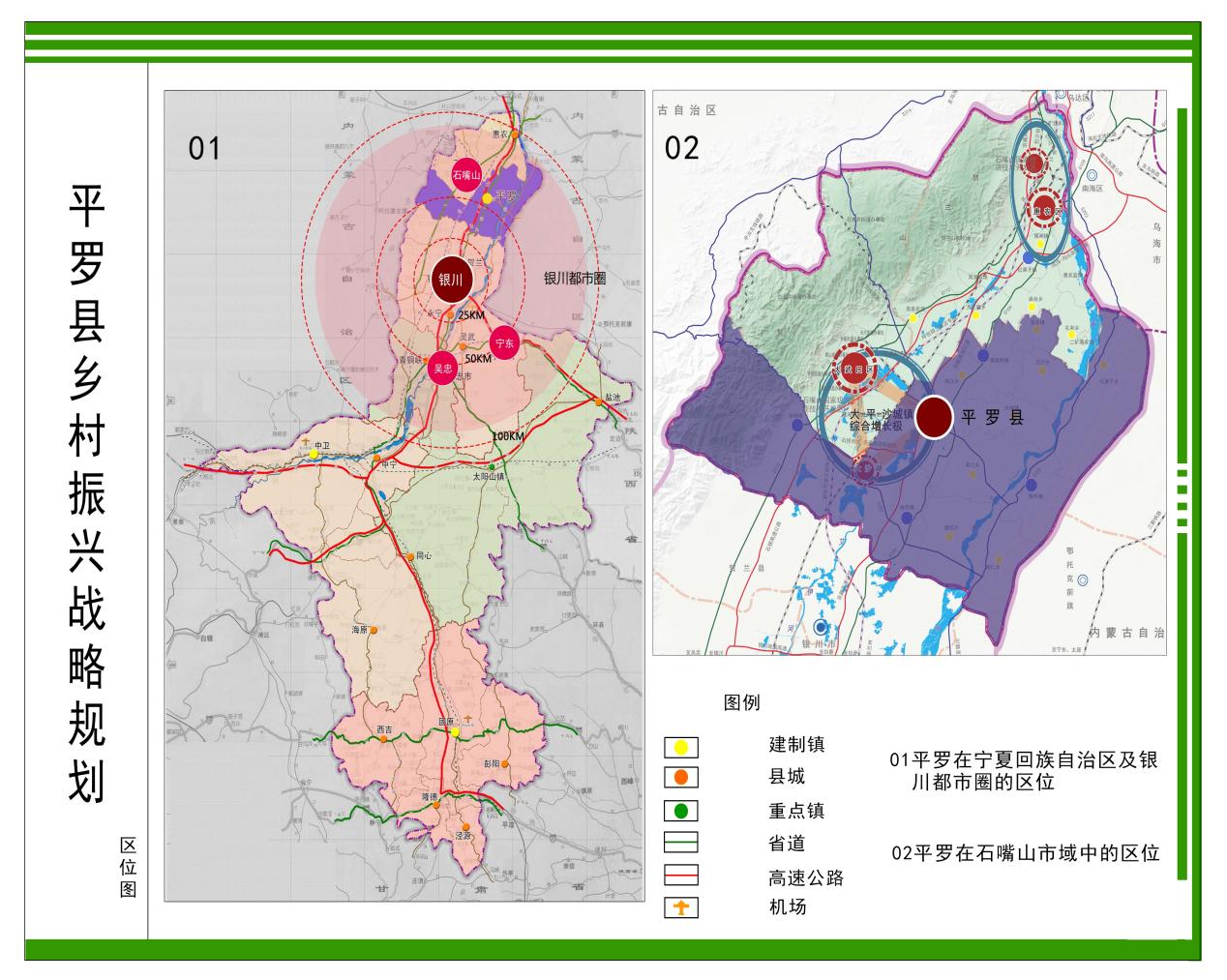 图1-1  平罗县区位示意图（二）人口分布稀疏有秩截至2020年，全县常住人口中，居住在城镇的人口为163459人，占59.61%；居住在乡村的人口为110747人，占40.39%。与2010年第六次全国人口普查相比，城镇人口增加69364人，乡村人口减少48168人，城镇人口比重上升22.42个百分点。人口地域分布以城关镇为中心，呈明显的核心边缘结构。主城区农村人口市民化工作基本完成，外出务工人员以从事低端劳务输出为主，多季节性、自发性流动，组织性较差、区域性流动较多。现有农村劳动力从业年龄结构以中壮年为主，46岁以上占比近半。（三）生活基础日益巩固通过多年发展，农民知识化、技能化程度大幅改观，小农户与大市场的对接机制日臻完善，农村集体经济、农村融合经济、农民创业经济不断发展，基础设施全面夯实，实现所有行政村硬化道路754.5公里、文化广场建设6个，所有农户安全住房率99%、安全饮水覆盖率98%，农村面貌焕然一新，农民人均年收入实现较快增长，消费结构发生重大变化。综合经济实力持续增强2020年地区生产总值达到177.4亿元，年均增长6.4%，实现了较2010年翻一番目标。人均地区生产总值6.12万元，年均增长5.5%。落实减税降费3.4亿元，地方公共财政预算收入7.1亿元。社会消费品零售总额32.4亿元，年均增长4.9%。五年累计完成全社会固定资产投资530亿元以上，连续七年入选全国中小城市投资潜力百强县。三、发展基础近年来平罗县结合基本县情，积极推进农业供给侧结构性改革，极大促进了发展的综合效益，在实践中探索出了一条具有特色的“三农”发展之路，为实施乡村振兴战略奠定了坚实的基础。（一）产业发展质量持续提升粮食生产实现“十七连丰”，粮食总产量跃居全区首位；现代畜牧、优质瓜莱、特色制种三大特色产业集聚优化，河东现代农业示范区建设开局良好，河西老灌区基础设施不断改善；黄渠桥羊羔肉国家地理标志产品声誉不断扩大，优质瓜莱产业提质增效，宁夏莱心、越夏番茄、沙漠瓜莱畅销北上广等城市，打响“平罗种业”品牌，成功举办七届（宁夏）种业博览会，获批全国首批区域性良种繁育基地。红崖子乡列入国家级农业产业强镇建设名单，陶乐镇获批自治区乡村振兴示范镇。截止目前，培育市级以上农业龙头企业67家，农产品加工转化率达68%，特色农业产值占农业总产值的比重达到70%；传统商贸加快转型，现代物流、文化旅游、电子商务等新兴服务业快速发展。2021年成功创建全国电子商务进农村综合示范县，建成阳光电子商务物流中心，培育打造十大电商品牌，电商交易额年均增长20%以上。（二）新型城镇化和乡村振兴协同推进加快城乡建设、产业融合、公共服务等一体化进程，平罗县城建成区面积达17.6平方公里，常住人口城镇化率达53.7%。实施特色田园小镇项目45个，建成陶乐休闲旅居小镇、黄渠桥特色美食小镇、姚伏商贸旅游小镇等美丽小城镇；实施美丽家园项目43个，建成美丽村庄示范点、人居环境整治示范村33个，庙庙湖村获评全国美丽宜居示范村。农村水、电、路、讯全面提升，乡村实现硬化路、自来水、4G网络全覆盖，启动全国数字乡村试点建设。实施农村人居环境整治三年行动，农村无害化卫生户厕普及率达到87.4%，农村生活污水处理率、农村生活垃圾无害化处理率、农作物秸秆综合利用率分别达到27.8%、90%、 95%，现行标准下农村危房全部清零。（三）生态屏障不断巩固围绕实施银川都市圈三条生态廊道建设工作，典农河廊道重点实施了沙湖大道景观提升、威镇湖人工湿地等工程，完成退化草原修复、防沙治沙11.6万亩，完成营造林14.1万亩，草原综合植被盖度、森林覆盖率分别为40.31%、8. 09%。盐碱地得到有效治理，黄河平罗段水质稳定保持在Ⅱ类，河湖长制常态化机制健全完善。山水林田湖草沙生态修复项目稳步实施，西大滩环境整治成效显著。持续实施生态强县工程，不断提升环境承载力、优化人居环境，取得了积极显著的成果。（四）农村基层党建日益加强全面做实村民代表会议制度，推进村级自治制度化、规范化、程序化。村民代表会议制度的协商、议定、监督作用得以充分发挥。党的组织有效嵌入农民生活，有效覆盖农村各类组织和群体，党组织政治领导力、组织覆盖力、群众凝聚力、社会号召力、发展推动力、自我革新力得到充分发挥。村“两委”建设成绩突出，党组织领导的村民自治机制更加健全规范，有效实现了巩固脱贫攻坚成果同乡村振兴有效衔接等工作。（五）居民保障水平日益提高积极践行了农村人居环境整治三年行动，因地制宜推进农村“厕所革命”，建成农村户用卫生厕所19393户，普及率达到87.4%；整村推进农村垃圾治理，农村生活垃圾收运处置体系实现全覆盖，治理率达到100%；统筹推进农村污水治理，生活污水治理率达到27.8%；结合农村宅基地“三权分置”改革，整治拆除“空心村”11个、收储闲置住宅和农房352户，土地复垦1352亩。持续开展村庄清洁行动，建设美丽乡村及农村人居环境整治示范点38个，村容村貌得到整体提升，培育了大批生产能力强、经营模式优、管理水平高的新型农业经营主体和大批有文化、懂技术、会经营的高素质农民。农村集体经济、农村融合经济、农民创业经济不断发展，物质文化生活水平稳步提升，农民人均年收入实现较快增长，消费结构发生重大变化，农民文化体育活动日益丰富，民生获得感、幸福感日益增强。为巩固脱贫攻坚成果，助力乡村振兴提供强有力支撑。农村交通网络日益完善近年来，平罗县加大道路交通建设力度，打通纵穿东西、横贯南北交通大通道，实现了乡乡通沥青水泥公路，村村通公路和农村客运的目标。截止2020年，平罗县管养公路总里程为1218.5 公里：其中省道27.9公里、县道94.4公里、乡道341.6公里、村道754.5公里、道路保养率达100%。交通运输事业的快速发展，有力加快了城乡一体化进程，为乡村振兴战略实施提供了有力的交通运输保障。四、总体评价（一）主要经验平罗县认真贯彻中央、自治区、石嘴山市相关规划部署，积极落实责任安排，着眼于统筹城乡发展，优化城乡布局，为实施乡村振兴战略奠定了坚实的基础。坚持调整优化乡村规划布局。严格遵守生态保护红线、永久基本农田、城镇开发边界三条控制线，合理确定镇村发展定位、建设规模、空间布局及开发保护管控边界，科学划分、精准确定重点镇、一般镇、中心村和保留村，合理安排产业融合、基础设施、公共服务、商住绿化用地，优先规划建设重点镇和中心村。高效有序推动乡村振兴发展规划在空间上落地，统筹推进乡村全领域、全方位、全系统振兴。坚持生态保护优先。自觉践行“绿水青山就是金山银山”的发展理念，积极转变生产生活方式，开展生态化、集约化、规模化经营；全面推行“河长制”；强化山水林田湖草沙综合治理，不断改善农村人居环境，促使农民增收和生态保护实现双赢，为乡村生态振兴奠定扎实的基础。坚持农业现代化支撑体系建设。积极推进农业供给侧结构性改革，多措并举提升农机化服务水平，扎实推进粮食生产功能区划定工作，“并驾齐驱”发展现代畜牧、优质瓜菜、特色制种及其他特色产业，深入推进一二三产业融合发展，极大促进了发展的综合效益。矢力破解村集体经济“空壳”难题，有序推进村集体经济“破零复壮”，积极发展农村电商和乡村旅游，产业发展效益大幅提升。坚持打造服务型政府。坚持执政为民，实现职能转变，落实以人为本、用心谋事、民主科学、廉洁高效的要求，始终把服务型政府建设放在全县三农发展的重要位置，不断增强公共服务工作执行力，使农村社会经济发展互促互进，为乡村组织振兴提供坚实的保障。（二）存在问题平罗县农业、农村发展整体迈向现代化转型的新阶段，城乡关系也进入了转型发展与对接融合的关键期，在实施乡村振兴战略中，仍然存在以下方面问题：一是部分区域农业发展质量不高。农业内部结构不合理，产业特色不鲜明，集聚程度低，融合度不高，农产品加工能力弱，市场竞争力不强，农业基础仍然薄弱、比较效益较低。二是农产品品牌不靓。影响力和知名度不高，没有在全国叫得响的“宁字号”、“原字号”、“老字号”农产品品牌。三是农业发展动能不足。扶持农业发展的政策力度有待进一步加大，龙头企业带动能力不强，联农带农机制不完善，农业经营主体整体实力不强，科技创新能力不足，农村实用人才短缺。四是农村发展环境仍需改善。农业面源污染、农田土壤盐渍化、农田生态系统退化等问题还没有从根本上解决，村庄“空心化”、人口“老龄化”问题突出，农村环境卫生有待提升。五是乡村治理能力仍需提高。乡村治理方式单一，思路不宽，办法不多，效率较低，与乡村振兴面临的新形势、新问题、新挑战还不相适应。六是乡风文明建设效果不明显。移风易俗工作缺乏“硬抓手”，村规民约约束力低，乡村文化建设滞后，不良风气依然存在。五、形势要求（一）农业现代化的国际环境日益复杂受贸易保护争端和政治争端的广泛影响，我国农业现代化发展的国际环境日趋复杂。首先，国际农产品市场的准入条件尚未得到有效改善；其次，发达国家继续对其农业生产提供巨额补贴，使国际农业竞争失衡，导致中国出口农业在国际贸易中尚缺乏明显的竞争力。再次，世界人口快速增长，城市化发展、生态环境退化不断挤占和削弱耕地的粮食生产能力，粮食供需的总体形势不容乐观。我国保障粮食安全的国际环境压力不断增大，迫切要求在乡村振兴过程中着力推进农业现代化和保障粮食基本自给。（二）“一带一路”推动乡村产业走出去按照习近平主席在2013年提出的“一带一路”重大倡议。平罗县委、政府契合国家战略高度，立足地域实际，依托区位优势，将“一带一路”倡议与乡村振兴战略有机结合，加快形成面向“一带一路”沿线地区的绿色有机农畜产品出口基地及出口食品农产品质量安全示范区，并与中东部地区实现互补。同时，有助于充分利用农产品展销会、农产品对接会等平台，展销平罗县特色的优势农畜产品，助力乡村产业振兴。（三）人地关系格局发生重大变化当前，我国城乡关系、工农关系进入深刻调整阶段，农业劳动力已从过去的绝对富余向结构性不足转变，在一定程度上缓和了人地矛盾。实施平罗县乡村振兴应顺应人地格局实际，推动人地关系实现新变革。充分发挥农业农村承载生产、生活、生态的独特优势，推进农村一二三产业融合发展，持续培育壮大新产业、新业态，进一步延伸产业链条，充分发挥主体功能，以技术创新和机制创新为农村一二三产业融合提供动力。通过拓展农业产业的功能，将其与服务业、金融业等有机融合，形成以农业为基础的新技术、新业态和新模式。（四）生态战略地位日益提升为推动美丽中国建设，开启生态文明建设新时代，十九大报告首次提出建设“富强民主文明和谐美丽的社会主义现代化强国”的目标，国家将实施更加严格的产业准入和环境要求。经过近几年的发展，宁夏生态文明建设跃上新台阶，生态文明先行区建设全面推进，主体功能、空间布局、产业结构、生产方式和生活方式不断优化，生态战略地位日益突显，平罗县将在保持生态环境不断改善的条件下，加快补齐农村人居环境突出短板，乡村生态优势转变为发展生态经济的潜能将大大释放。（五）先进经验为乡村振兴提供有力借鉴近年来，一些先进省份，立足资源禀赋和自身实际，围绕搞好乡村建设和发展，进行了积极探索和有益尝试，着力打造宜居乡村、共富乡村、人文乡村、乐活乡村、善治乡村，已成为宜居宜业宜游的标杆。特别是浙江、福建等一些东部省份，创新发展思路，借助互联网、大数据等现代信息技术，加大对传统农业农村的全面改造，着力推动高端特色农业、乡村民俗旅游发展，有效激发了乡村发展动力和潜力，快速实现了弯道超车。这些都为平罗县乡村振兴发展建设提供了经验。第二章  总体要求一、指导思想坚持乡村振兴战略，全面贯彻党的十九届历次全会精神，以习近平新时代中国特色社会主义思想为指导，全面落实习近平总书记视察宁夏时的重要讲话精神，加强党对“三农”工作的领导，坚持稳中求进工作总基调，牢固树立新发展理念，落实高质量发展的要求，统筹推进“五位一体”总体布局和协调推进“四个全面”战略布局，坚持把解决好“三农”问题作为重中之重，坚持农业农村优先发展，按照“产业兴旺、生态宜居、乡风文明、治理有效、生活富裕”的总要求。统筹推进产业振兴、人才振兴、文化振兴、生态振兴、组织振兴“五大振兴”，努力提高农业质量效益和竞争力，着力加强美丽宜居乡村建设，巩固拓展脱贫攻坚成果，持续深化农村改革，加快推进乡村治理体系和治理能力现代化，加快推进农业农村现代化，促进农业高质高效、乡村宜居宜业、农民富裕富足。二、基本原则坚持党管农村工作。毫不动摇地坚持和加强党对农村工作的领导，健全党管农村工作领导体制机制，确保党在农村工作中始终总揽全局、协调各方，为乡村振兴提供坚强有力的政治保障。坚持农业农村优先发展。把实现乡村振兴作为全县广大党员群众的共同意志、共同行动，在公共财政投入上优先保障，在公共服务上优先安排，在要素配置上优先满足，在干部配备上优先考虑，加快补齐农业农村短板。坚持农民主体地位。把维护农民群众根本利益、促进农民共同富裕作为出发点和落脚点，充分尊重农民意愿，充分发挥农民在乡村振兴中的主体作用，调动农民的积极性、主动性、创造性，促进农民持续增收，不断提升农民的获得感幸福感安全感。坚持乡村全面振兴。准确把握乡村振兴的科学内涵，挖掘乡村多种功能和价值，统筹谋划农村经济建设、政治建设、文化建设、社会建设、生态文明建设和党的建设，注重协同性、关联性，整体部署，协调推进。坚持城乡融合发展。坚决破除体制机制弊端，使市场在资源配置中起决定性作用，更好发挥政府作用，推动城乡要素自由流动、平等交换，推动新型工业化、信息化、城镇化、农业现代化同步发展，加快形成工农互促、城乡互补、全面融合、共同繁荣的新型工农城乡关系。坚持人与自然和谐共生。牢固树立和践行“绿水青山就是金山银山”的理念，落实节约优先、保护优先、自然恢复为主的方针，统筹山水田林湖草沙系统治理，严守生态保护红线，以绿色发展引领乡村振兴，构建人与自然和谐共生的农业农村发展新格局。坚持因地制宜循序渐进。科学把握乡村的差异性和发展走势分化特征，注重规划先行、突出重点、分类施策、典型引路。既尽力而为，又量力而行，不搞层层加码，不搞一刀切，不搞形式主义，久久为功、扎实推进。三、发展思路按照五大振兴的总要求，紧抓国家全面推进乡村振兴机遇，坚持农业农村优先发展。一是要聚焦自治区重点产业和资源要素，坚持以水定产、以地定产，对接自治区“九大产业”农业主导产业发展要求，平罗县聚力抓好“3+X”特色产业体系构建，奋力打造黄河流域现代高效农业发展样板基地、全国重要优质奶源基地、全国精制种子加工贸易集散地、新时代农村改革和数字乡村试点示范县，全面提升县域农业农村创新力、竞争力和全要素生产率，为推动全县农业转型升级、乡村繁荣发展、农业农村走向现代化奠定坚实基础。二是要建立健全城乡融合发展的体制机制和政策体系，统筹推进巩固脱贫攻坚成果同乡村振兴有效衔接、农业融合发展和农村绿色发展、文化兴盛、有效治理、综合改革、公共服务提升等工作，抓好移民致富、城乡居民收入、基础教育质量、全民健康水平“四大提升行动”，制定时间表、路线图，以生态文明建设为统领，严格落实三类空间管控要求，明确三类乡村振兴指引，以农业为基础，突出特色农牧产业引领，深化一二三产业融合，统筹推进城乡融合，实现村强民富景美人和，绘就新时代“美丽平罗”的乡村美景图，创建宁夏地区乡村振兴示范县。四、振兴目标    近期目标：到2025年，充分利用乡村振兴制度框架，乡村振兴发展取得重大进展，基本实现乡村面貌整体改观、产业集聚效应显现、综合承载能力和服务水平显著提升。产业兴旺：农业综合生产能力进一步提升，农业供给质量明显提高，现代畜牧、优质瓜菜、特色制种等主要特色优势产业发展质量明显提高，现代农业发展机制更趋完善，农村一二三产业融合发展格局初步形成。到2025年，全县粮食种植面积稳定在82万亩左右，建成高标准农田面积50万亩（其中高效节水面积12万亩），粮食总产量稳定在38万吨左右；优质瓜菜种植面积达到20万亩（含复种），奶牛饲养总量达到20万头，肉牛饲养总量达到13.8万头，肉羊饲养总量达到115万只，制种面积稳定在8万亩左右；主要农作物生产机械化水平达到97%。农业总产值达到50亿元以上，农业增加值达到26.5亿元以上，年均增长4%；农产品加工业营业收入达到53亿元，年均增长7%；主要农产品加工转化率达到80%以上。生态宜居：农村基础设施进一步完善，农业生态服务能力进一步提高，农村人居环境、生态环境明显改善，建成一批美丽宜居乡村；城乡基本公共服务均等化水平进一步提高，城乡融合发展体制机制初步建立；农村新型社区、美丽乡村和美丽庭院为主体的城乡空间结构初步形成，农村生产、生活、生态空间布局更趋合理，农村基础设施、农业水利设施、公共服务设施得到显著改善。到2025年，农作物秸秆综合利用率提升至94%以上，规模养殖场粪污资源化利用率达到98%。农村户用卫生厕所普及率提高至95%以上，农村生活垃圾有效治理的村庄占比保持100%水平，农村生活污水治理率达到40%。乡风文明：以党组织为核心的农村基层组织建设进一步加强，自治、法治、德治相结合的乡村治理体系进一步完善，农村文明新风进一步弘扬提升，中华优秀传统文化和传统美德引领风尚，形成向上向善、孝老爱亲、重义守信、勤俭持家、崇尚科学等文明健康的乡风民风，优良家风蔚然成风。到2025年，村综合文化服务中心覆盖100%，县级以上文明村和乡镇占比70%，乡村体育建设场所覆盖率100%，移风易俗村民满意度90%。治理有效：强农惠农政策全面落实，农村经济社会发展更具活力。农民主人翁意识进一步增强，平安乡村建设全面推进，形成较高水平的共建共治共享社会治理格局，农村居民幸福感、获得感、安全感明显增加。到2025年，村庄规划管理覆盖率80%，建有综合服务站的村占比100%，有村规民约的村占比100%，集体经济强村比重60%。  生活富裕：农民增收渠道进一步拓宽，城乡居民生活水平差距持续缩小；脱贫成果进一步巩固提升，农村区域间、农民群体间差距不断减小，城乡居民收入比进一步缩小，农村“幼有所育、学有所教、劳有所得、病有所医、老有所养、住有所居、弱有所扶”全面优化。到2025年，实现农村居民人均可支配收入增速达到8%，即人均年可支配额达25400元，农村自来水普及率99%，具备条件的建制村通硬化路比率100%。中期目标：到2035年，现代农业体系基本建立，农村一二三产业融合发展格局进一步发展完善，持续巩固脱贫攻坚成果，不断改善提升农村基础设施条件及农村公共服务水平，农村人居环境显著改善，乡村优秀传统文化得以传承和发展，农民精神文化生活需求基本得到满足，农村吸引人才能力逐步增强，以党组织为核心的农村基层组织建设进一步加强，城乡统一的社会保障制度体系基本建立，乡村治理体系进一步完善，农村居民收入进一步提高，乡村振兴战略取得阶段性成果。远期目标：到2050年，乡村全面振兴，农业强、农村美、农民富全面实现。第三章  优化城乡布局优化城乡融合发展空间布局是实现乡村振兴的引擎。落实转型追赶高质量发展的总体战略，科学合理规划、创新体制机制，统筹城乡布局、产业布局、人口布局，坚持乡村振兴与城镇化发展并举，打造生产生活生态“三生”共赢格局，形成城乡经济社会一体化发展新格局。一、统筹城乡空间布局依托《平罗县国土空间总体规划》中提出构建“一区两带三强多板块”的农业空间格局，积极建设平罗县特色产业集群，形成“一带两区多节点”的农业产业空间格局。一带：滨河大道乡村振兴产业示范带：加快黄河两岸生态环境整治，提升河东红崖子乡等现代奶产业生态发展，河西宝丰镇、灵沙乡、头闸镇肉牛肉羊生态养殖以及渠口乡、通伏乡优质水稻等产业区建设，因地制宜，分类推进乡村产业生态建设，率先打造滨河大道乡村振兴产业示范带。两区：河东现代农业科技示范区：沿河东以红崖子乡、高仁乡为核心区，辐射带动周边区域，以生态养殖、智慧养殖为主线，加快建设现代奶产业园，打造自治区千亿级奶产业核心区，奶牛饲养总量达18万头，配套建设乳制品加工基地、饲草基地等，形成奶产业全产业链。以陶乐镇、高仁乡和红崖子乡为核心，以沙漠瓜菜新品种选育、研发、试验示范及其配套技术应用，优质种子检验、新品种推广营销，绿色沙漠瓜菜种植、优质种苗繁育、高效设施农业技术集成、产后处理为主要功能，加快建设河东特色沙漠瓜菜生产引领区。河西老灌区特色产业先行区：在保障平罗县国家粮食主产区的功能、稳定粮食播种面积的前提下以绿色、低碳、生态三维空间为导向，构建各产业内部微循环与外部大循环双循环产业链，融入自治区九大产业，对接石嘴山市产业发展，着力发展特色制种、现代畜牧业、优质瓜菜、绿色食品“3+X”现代农业产业体系；打造宁夏优质羔羊繁育、育肥、交易集散地，建设优质粮食、优质瓜菜、特色制种标准化生产基地，努力发展商贸服务、现代物流以及生态文化旅游产业，积极推进“9+3”优势特色产业发展，打造河西老灌区特色产业先行区。多节点：瓜菜制种产业示范点：沿109国道两侧，以姚伏镇、城关镇、高庄乡等为核心区，加快发展优质瓜菜和特色制种产业。同时，推进特色制种全产业链发展，高标准建设种子小镇，依托泰金种业、昊丰种业等龙头企业，引进国内外良种资源、技术、设备，建设高标准蔬菜、玉米、水稻制种基地，加快建设集种子品种研发生产、种业信息共享交流、蔬菜产品采摘赏析、传统文化弘扬展示、农业农村观光旅游为一体的特色种子小镇。南部优质水稻产业示范点：依托平罗县国家粮食主产区，加快建设平罗水稻科技示范园区，推进水稻产业标准化、规范化、智慧化种植，以姚伏镇、渠口乡、通伏乡、崇岗镇等为核心区，加大“珍硒石嘴山”品牌影响力，稳定水稻种植面积20万亩，其中优质水稻5.1万亩，积极拓展市场，着力改善优质水稻“质优价不优”难题。北部肉牛、肉羊产业示范点：依托现有产业基础，以宝丰镇、黄渠桥镇、灵沙乡、头闸镇等为核心，依托饲草料资源优势和规模化养殖优势，重点发展肉牛、肉羊高效育肥和优质品种繁育，完善改良肉牛、肉羊生产体系和经营模式，打造高端肉牛、肉羊生产基地，促进标准化生产、规模化经营和产业化发展。推广“养殖场+饲草基地”模式，加快草畜一体化建设。二、全面深化农村改革、增强农业农村发展活力改革是乡村振兴的重要法宝。要持续深化农村改革，进一步激活农村资源要素，破除制约农业农村发展的制度障碍，激发强劲内生动力。（一）健全城乡融合发展机制强化以工补农、以城带乡，推动形成工农互促、城乡互补、协调发展、共同繁荣的新型工农城乡关系。强化制度供给，打通城乡要素市场化配置体制机制障碍，推动城乡要素平等交换、双向流动。充分实现乡村资源要素内在价值，挖掘乡村多种功能，改变农村要素单向流出格局，增强农业农村发展活力。（二）巩固完善农村基本经营制度稳妥推进农村承包地“长久不变”政策落地落实，实施好平罗县二轮土地承包到期后延包30年国家级试点，实现有序衔接过渡。切实维护好农户承包地的各项权能，充分激活“三权分置”功能和效用，探索更多放活土地经营权的有效途径，加快推进土地流转经营，释放土地潜能。积极推进“一块地”改革，在水稻种植区、高标准农田建设等区域，引导农户按确权面积通过互换、重划等方式“化零为整”，变零散的“小块田”为连片成方的“大块田”，逐步解决承包土地“碎片化”问题。（三）深化农村土地制度改革健全城乡统一的建设用地市场，探索实施农村集体经营性建设用地入市制度，探索闲置宅基地腾退建设用地指标入市交易方式，建立公平合理的增值收益分配机制。稳慎推进农村宅基地制度改革，探索宅基地所有权、资格权、使用权分置实现形式，保障进城落户农民土地承包权、宅基地使用权、集体收益分配权。深入推进平罗县集成农村改革试验，大力推广“平罗经验”。（四）深化农村集体产权制度改革巩固国家级农村集体产权制度改革试点成果，健全完善农村集体经济组织运行机制，指导村经济合作社，履行好村集体“三资”所有者的管理、经营和收益分配等职责，确保集体资产保值增值。积极开展农村集体“四荒”地确权登记颁证和经营权长期有偿承包使用的制度和办法，盘活农村集体资产，增加村集体资产收益。将集体土地承包租赁、征收、入市、建设用地整治等获得的收益，政府投资的经营性资产、财政发展壮大村集体经济项目资金收益等全部纳入村集体经济，不断壮大村级集体经济实力。到2025年，全县村集体经营收入达到15万元以上的村达到50%以上。三、打造生产生活生态共赢空间格局分类指导，因村施策，促进乡村生产空间集约高效、生活空间舒适宜居、生态空间自然优美，形成科学合理的乡村空间布局体系。按照生产空间集约高效、生活空间宜居适度、生态空间山清水秀的总体要求，统筹乡村空间资源配置，合理布局生产空间、生活空间、生态空间，实现乡村更高质量的产业发展，更加均等的生活服务，更为健康的生态环境，为乡村振兴的基础设施、产业发展、乡村建设、生态保护、公共服务等各类要素的有机叠合提供基础平台。（一）高效利用乡村生产空间适应农业现代化发展趋势以及一二三产业融合发展的需要，加快优化乡村产业空间布局，完善配套服务设施建设，优化生产经营流通体系，提升生产空间集约利用效率。以中心城区、重点镇和产业园区为主要载体，加快涉农工业产业集聚发展，发挥规模经济效益。优化涉农三产服务业布局，加快推进土地综合整治，推进土地适度规模经营，加快扶持家庭农场、农民专业合作社、农业龙头企业等新型农业经营主体，加快现代农业产业园区和产业化示范基地建设，推进农业规模化、标准化生产。（二）优化布局乡村生活空间根据村庄人口发展态势，科学确定生活设施用地位置、规模和建设标准，完善服务设施配套，提升生活空间宜居水平。建立健全长效管护机制，努力满足乡村发展需要。积极推进乡村生活圈的建设，统筹配置教育、医疗、商业等公共服务设施，促进城乡基本公共服务均等化。适应老龄化发展态势，加快村庄基本实现农业农村现代化，提升人性化发展水平。（三）严格保护乡村生态空间严守生态保护红线，强化对乡村生态安全具有重要影响的重要生态空间保护，打造乡村与生态共融，人与自然和谐发展的良好格局。实施生态修复工程，加强饮用水水源地保护，维护乡村生态安全。加强乡村环境治理，实施水污染、土壤污染防治行动，严禁城镇污染向乡村转移扩散。同时，实行最严格的耕地保护制度，严格保护永久基本农田。到2025年，耕地保有量不低于国家下达的指标任务，永久基本农田不低于71.89万亩。打造山青、水碧、天蓝、地绿的宜居生态环境。四、分类推进镇村建设在新型国土空间布局和城乡空间布局的基础上，统筹考虑地形地貌、经济发展、资源分布、文化特色等现状特征，基于村庄产业、生态、人口、治理等多维关系，采用积极发展、适度发展和控制发展三种引导方式进行整合（自然村按照村改居、搬迁、组合、保留四种方式进行适度调整），可分为集聚提升、城郊融合、特色保护、整治改善、搬迁撤并五类发展形态，形成分类统筹、全域一体的乡村振兴发展格局。全域13乡镇，共1079个自然村，列入集聚提升类村庄 146个，城郊融合类村庄127个，搬迁撤并类村庄 379个，整治改善类村庄427个。到2025年，全县生态宜居美丽乡村取得重要突破。空心村治理率达到60 %，建设中心村52个、美丽庭院、美丽乡村7个。第四章  实现巩固拓展脱贫攻坚成果同乡村振兴有效衔接    乡村振兴战略全面推进，脱贫攻坚成果可得到巩固拓展，脱贫地区经济活力和发展后劲明显增强，乡村产业和竞争力进一步提高，农村基础设施和基本公共服务水平进一步提升，生态环境持续改善，美丽宜居乡村建设扎实推进，乡风文明建设取得显著进展，农村基层组织建设不断加强，可实现巩固拓展脱贫攻坚成果同乡村振兴有效衔接。一、巩固脱贫攻坚成果  2020年，全县3个移民村和插花移民中确定的2674户14370名建档立卡贫困人口全部脱贫，易地扶贫搬迁安置全面完成。基础设施和公共服务配套，控辍保学、基本医疗、住房和饮水安全存量问题实现全部清零。同时，强化产业扶贫，大力培育合作社和扶贫企业，截止目前，累计实施产业扶贫项目100余个，带动2000余户贫困户持续增收。                                                                                                                                                                                                                                                                                                                                                                                                                                                                                                                                                                                                                                                                                                                                                                                                                                                                                                                                                                                                                                                                                                                                                                                                                                                                                                                                                                                                                                                                                                                                                                                                                                                                                                                                                                                                                                                                                                                                         （一）健全防止返贫动态监测机制健全动态监测机制。对全县3个移民村和插花移民中已脱贫的2674户14370名建档立卡贫困人口，以家庭为单位，对脱贫不稳定户、边缘易致贫户，以及因病因灾因意外事故等刚性支出较大或收入大幅缩减导致基本生活出现严重困难户，开展定期检查、动态管理。加强卫生健康、医疗保障、残联、人力资源和社会保障、住房城乡建设、水利等行业部门数据共享和预警信息联动，充分利用先进技术手段，及时将预警信息分类分级反馈基层核实。防止规模性返贫。县乡村振兴服务中心和各乡镇要实行实时监测，重点关注水旱、气象、地震、地质、生物、火灾和疫情等各类重大突发公共事件，或因宏观政策调整、产业结构转型、市场价格波动引起的大宗农副产品价格大幅下跌、农村劳动力失业明显增多、易地搬迁集中安置区搬迁人口就业等方面的风险隐患与易发生规模性返贫群体，对可能出现的问题，要制定应急预案，落实帮扶措施，及时化解规模性返贫风险。按照以岗定搬、以业定迁原则，加强后续产业发展和转移就业工作，对有培训意愿的脱贫户100%给予技能培训，提供岗位推进等就业服务，50%以上组织转移就业。健全农村低收入人口常态化帮扶机制分层分类实施社会救助。以现有社会保障体系为基础开展低收入人口动态监测，实现对低收入人口风险点早发现、早干预、早帮扶。分层分类实施社会救助，确保纳入资助参保范围的特困人员、低保对象、返贫致贫人口动态纳入基本医疗保险覆盖范围。建立社会保险、社会救助、社会福利制度为主，社会帮扶、社会助工为辅的社会保障体系，为完全或部分丧失劳动能力且无法依靠产业就业帮扶的脱贫户进行兜底保障。完善养老保障和儿童关爱服务。完善农村特困人员救助供养制度，强化县乡两级养老机构对失能、部分失能特困老年人口的兜底保障。加强残疾人托养照护、康复服务。完善残疾儿童康复救助制度，提高救助服务质量。对基本生活陷入暂时困难的群众加强临时救助，做到凡困必帮、有难必救。二、实施百万移民致富提升行动做好易地移民搬迁后续帮扶工作，围绕解决好产业、就业、社会融入三件事，实施特色优势产业扶持、扎实推进就业帮扶、补齐基础设施和公共服务短板、改善人居环境和创建示范区，推进移民安置区特色种养业高质高效发展，确保移民群众稳得住、有就业、逐步能致富。落实各项惠农补贴，保障劳务移民在原籍承包地等权益。特色优势产业扶持。着力打造通伏乡马场村、陶乐镇庙庙湖村等105个特色产业示范村，坚持把发展特色产业作为有力支撑，聚焦优质瓜菜、现代畜牧、劳务等重点产业，深入推进协作和社会力量帮扶，实施“万企兴万村”行动，鼓励开展企村结对帮扶共建，助力乡村振兴。创新建立“党支部+合作社+农户”等多种利益联结模式，构建党组织抓产业、党员促产业、农户有产业的新格局，大力发展优质产业。到2025年，建成优质瓜菜生产基地31个，注册品牌5个，申报“两品一标”8个；不断壮大现代畜牧产业，建成全县规模肉牛肉羊养殖场73个，安置区移民群众养殖业销售收入达5000万元，净收入980万元以上；持续发展劳务产业，安置区内打造村级劳务站4个，培育琦乐劳务、田武劳务等中介组织11个，培育劳务经纪人170人，有针对性培训3000余人，通过稳定就业和自主创业，移民人均年增收3.5万元以上。稳定外出务工规模。健全劳务输出工作机制，将脱贫人口作为优先保障对象，提供便利出行服务。推动更多农村劳动力到福建省等协作地区转移就业。积极培育劳务中介组织、劳务经纪人，优先支持脱贫人口、边缘易致贫人口、易地搬迁群众及农村低收入人口等劳动力稳岗就业。到2025年，组织0.3万人次农村劳动力、约0.1万人次脱贫人口实现转移就业。支持就地就近就业。鼓励发展家庭农场、农民专业合作社增加就业岗位。实施以工代赈、农业基础设施建设、人居环境整治行动等带动脱贫人口就业。开发保洁保绿、治安协管、乡村道路清洁、山林防护、孤寡老人和留守儿童看护等公益性岗位，优先安置符合条件的脱贫人口特别是其中的弱劳力、半劳力就业。持续帮扶车间吸纳就业。继续发挥就业帮扶车间、社区工厂、卫星工厂等就业载体作用，在脱贫地区创造更多就地就近就业机会。以拓展二三产业为重点，根据当地资源禀赋、产业特点，聚焦易地扶贫搬迁安置区和已脱贫村，引导已脱贫农村劳动力到乡村车间就业，促进农业多环节增效、农民多渠道增收。同时，鼓励龙头企业、农民专业合作社等吸纳贫困劳动力就业，为农村低收入劳动力创造更多就业岗位。鼓励返乡入乡创业。引导农民工等人员返乡入乡创业、乡村能人就地创业，帮助有条件的脱贫人口自主创业，支持大学生、农民工、退役军人等返乡入乡创业。加强返乡创业载体建设，充分利用现有园区等资源在脱贫地区建设一批返乡入乡创业园、创业孵化基地，有条件的地方可根据入驻实体数量、孵化效果和带动就业成效给予创业孵化基地奖补。支持各地设立一批特色鲜明、带动就业作用明显的非遗帮扶就业工坊。三、实施城乡居民收入提升行动坚持居民收入增长和经济增长同步、劳动薪酬提高和劳动生产率提高同步，着力提高低收入群体收入，扩大中等收入群体，多渠道增加居民工资性、财产性和经营性收入。加大税收、社保、转移支付等调节力度和精准性，努力缩小城乡、区域、行业收入分配差距。落实惠农富农政策，不断增加城乡居民转移性收入。创新发展公益事业和慈善事业，改善收入和财富分配格局。城镇、农村居民人均可支配收入年均增长水平达到7%和8%。不断壮大村集体经济引导农村集体经济组织挖掘集体土地、房屋、设施等资源和资产潜力，依法通过股份制、合作制、租赁、托管等形式，强化“订单收购+收益分配”、“土地流转+务工就业”、“农民入股+收益分红”等利益联结机制，支持脱贫不稳定户、边缘易致贫户、严重低收入群众等在设施农业、特色种养业、光伏、乡村旅游等产业发展中获得收益。深化“三带四联”、“四个一”等示范带动工程，使农业产业与二三产业融合发展，不断增加农民财产性收入，使财产性收入对农民收入的贡献率达到10%以上。探索发展新产业、新业态以绿色发展为主导，充分发挥平罗县自然资源禀赋，大力实施乡村旅游住宿、餐饮、购物等设施建设和特色旅游商品开发等工程，做大做强一批旅游名村和农家乐，不断丰富产业类型，拓宽增收渠道。依托河东草畜产业、沙漠瓜菜、历史文化、自然环境等发展要素，打造一批兼住宿、采摘、餐饮、娱乐一体化经营模式的休闲生态农庄，全面建设集现代生态农业、观光农业、休闲度假农业为一体的综合示范区。着力推进农村电商全域化发展，培育壮大农村电商主体，加强基础设施建设，完善公共服务体系，大力发展线上营销、直播带货等现代营销平台。（三）强化政策扶持引导平罗县坚持把健全建强基层战斗堡垒作为首要任务，结合全区“基层党建全面提升年”，深入开展“抓乡促村、整乡推进、整县提升”示范县乡创建行动，完善县乡村三级党组织责任体系，分别制定移民致富提升行动五年规划，细化年度目标和任务清单。更好地发挥政府扶持资金作用，强化龙头企业、合作组织联农带农激励机制，探索将新型农业经营主体带动农民数量和成效作为安排财政支出资金的重要参考依据。第五章  加快农业产业现代化发展  促进乡村产业振兴“产业兴旺是乡村振兴的重要基础，是解决农村一切问题的前提”。充分发挥农业农村承载生产生活生态的独特优势，推进农村一二三产业融合发展，通过拓展农业产业的功能，将其与服务业、金融业等有机融合，形成以农业为基础的新技术、新业态和新模式。一、夯实农业发展基础深入实施藏粮于地、藏粮于技战略，强化农业发展要素保障，加大各方有效投入，优化农业农村发展环境，推动现代农业高效稳步发展。深入推进农业产业提升工程，优化农业产业布局调整，夯实农业产业发展基础，建设农业产业兴旺的新农村，让农业成为有奔头的产业。（一）确保粮食安全加强粮食生产功能区保护利用。加强占用管理，严格按规定进行占用补划，规范占用审核程序。强化乡镇、村和经营主体管护利用责任。发挥粮食生产功能区种粮主平台作用，支持发展稻麦、双季稻等粮食多熟制，建立健全粮食生产功能区种粮鼓励政策和激励机制，稳定提高粮食复种指数。坚决遏制新增耕地“非农化”、“非粮化”问题发生。加强对占用耕地挖湖、挖河、建设湿地公园、建设水利景观等建设项目的审核、核准、备案；严禁违规将农用地转为建设用地，严格控制将耕地转为林地、园地、草地等其他类型农用地，坚决防止破坏、损害耕地质量和种植条件的农业生产经营活动。坚持农地农用、粮田种粮，严格管制耕地农业用途，绝不能单纯以经济效益来确定耕地用途。强化耕地保护利用。落实最严格的耕地保护制度，坚决遏制耕地“非农化”，防止耕地“非粮化”，实行土地用途管制，规范耕地占补平衡。加强耕地修养生息，健全耕地轮作休耕制度，确保永久基本农田主要用于粮食生产。实现耕地数量基本稳定、质量稳步提升、生态持续改善。到2025年，耕地保有量不低于国家下达的指标任务，永久基本农田不低于71.89万亩。稳定粮食生产。健全农业支持保护制度，强化惠农强农政策。落实粮食生产安全制度，开展粮食节约行动，巩固全国粮食生产先进县和全区“产粮大县”优势。全面实行永久基本农田特殊保护制度，调优种植结构，推广特色粮油作物良种，加快品种改良与更新换代，提高良种覆盖率，保障重要农产品供给安全。小麦品种以宁春50号、宁春55号为主，主推“一喷三防”、小麦耕播一体化匀播等技术；水稻品种以宁粳48号、宁粳57号为主；玉米品种以先玉1225、宁单40为主，致力打造高端粮食基地。到2025年，耕地保有量稳定在95.65万亩，全县粮食面积稳定在82万亩，粮食总产稳定在38万吨以上。加强高标准农田建设。以粮食生产功能区、永久基本农田保护区为重点，大力推进高标准农田建设。按照“统一规划布局、统一建设标准、统一组织实施、统一验收考核、统一上图入库”五统一要求，统筹推进田土水路林电综合配套建设。注重示范引领，重点加强高效节水、旱作梯田、盐碱地、绿色农田、数字农田示范建设，打造全国高标准农田整省域推进示范区。坚持建改并重，新增建设与改造提升相结合，打造集中连片、旱涝保收、节水高效、稳产高产、生态友好的高标准农田。到2025年，高标准农田提升面积达到50万亩。强化耕地质量建设保护。坚持耕地量质并重和用养结合，强化耕地数量、质量、生态“三位一体”保护，北部重点加大盐渍化耕地治理、中部重点推进沙化耕地治理、南部重点开展坡耕地综合治理。继续实施盐碱地和中低产田治理，扎实开展耕地质量长期定位监测和新建高标准农田。到2025年，耕地地力平均提高0.5个等级，土壤有机质含量平均提高0.2个百分点。大力发展现代高效节水农业。坚持以水定规模、定结构、定产业、定效益。分区布局，综合施策，集约发展。推进工程节水，大中小微工程配套，提高农业产出和用水效率。加快推进现代高效节水农业发展，完善投融资、水权、水价、管护机制，推广农业托管模式。实现灌溉自动化、管理信息化、服务市场化。推进农艺节水，优化种植结构，推广抗旱品种，减少高耗水作物，发展高效益低耗水作物，改进耕作方式，推广春秋覆膜种植。到2025年，高效节水灌溉12万亩，农田灌溉水利用系数达到0.58以上。（二）强化农业科技社会化服务加强农业科技创新。实施农业产业高质量发展科技支撑行动和种业科技创新行动，构建开放的现代农业科技创新体系，积极推进自治区农业高新技术产业示范区建设。加强农业科技攻关，强化产学研协同创新，聚焦枸杞、葡萄酒、奶产业、肉牛和滩羊、绿色食品等重点产业，发挥企业创新主体作用，积极参与各类农业科技重大研发和成果转化项目，打造一支素质优良、结构合理的农业科技创新创业人才队伍。到2025年，生物育种、绿色植保、酿造工艺、高效种养、旱作农业、疫病防控等技术实现重大突破。加快农业科技推广。深化基层农技服务体系改革，强化县域农业科技服务综合集成能力建设，打通农业科技服务最后一公里。坚持和完善科技特派员制度，鼓励各类创新主体开展农业科技社会化服务。深入开展“三百三千”科技服务行动，建设农业现代化示范区，提升国家农业科技园区和自治区农业高新技术产业示范区建设水平，积极创建农业科技创新平台、农业创业园、创业创新示范基地，打造农业科技创新、技术示范、成果转化和农业高新技术产业发展的先行区。建立完善“互联网+农业科技服务”模式，提升农业科技服务信息化水平。到2025年，全县农业主推技术到位率达到95%。推进农业机械化全程全面高质高效发展。实施农业机械化转型升级行动，加强主要农作物生产全程机械化示范县和示范基地建设。加大农机装备引进、研发，加快突破畜牧业、枸杞、葡萄、设施农业等机械化瓶颈。推广深松（翻）、秸秆还田离田、精量播种、精准施药、设施养殖、饲草加工、畜禽粪污资源化利用等绿色高效机械装备和技术，推进作物品种、栽培技术和农机装备集成配套，引导智能高效农机装备示范应用，推进“互联网+”农机作业。创新农机服务机制，培育壮大新型农机服务主体，促进农机社会化服务。继续实施农机购置补贴和作业补贴，提升农机装备水平和作业水平。到2025年，农作物耕种收综合机械化率达到97%。实施高素质农民培养工程。聚焦家庭农场、农民合作社和农业社会化服务组织发展需求，大力培养新型农业经营主体带头人、致富带头人等具有较强示范带动作用的带头人队伍。坚持分类施策和因材施教，大力推行“一点两线、全程分段、实训服务”培训模式，切实增强培训效果。做好高素质农民队伍管理与延伸服务，推进土地流转、产业扶持、人才奖励激励、金融保险等扶持政策向培训农民倾斜，开展全周期跟踪指导和服务。每年培育高素质农民600人。（三）创新发展数字农业推进数字农业试点县建设。按需定制农田信息管理、农田投入品管理、农机协同作业、病虫害远程监测、农产品质量管理与溯源、农产品加工储运、网络销售等信息系统。建设数字农业应用推广基地，推进农业大数据资源中心建设，实现县域内农业生产主要环节数据的接入，筑牢为农服务的“信息高速公路”。开展农业生产数字化应用，建设农业遥感大数据应用系统、物联网监测平台、精准施肥系统、农产品质量管理与追溯系统，开展农情动态监测、农田耕地资源监管、绿色生产经营、农技指导等农业管理数字化应用，推动大田智慧农业发展。到2025年，建成农业大数据平台，各类农业标准化示范园区物联网技术应用率达60%以上，实现生产和加工追溯、市场销售等数据共享。加快建设智慧牧场。加强奶牛养殖5G技术研发，实施奶牛5G未来牧场、智能化示范牧场建设项目，开展5G牛脸识别、热成像体温监控、体况体重智能评价、AR远程诊疗应用、奶牛行为智能监控等技术研发与应用，装备奶牛个体精准饲喂系统，应用卫星遥感技术、无人机、近红外快速分析技术等科技手段，动态监测饲草养分及其环境条件的变化规律。利用奶牛饲料营养调控技术，研发富含w-3、DHA、EPA等功能性牛奶。到2025年，建成1个智能化示范牧场。发展乡村数字经济。大力实施“互联网+”农产品出村进城工程，完善“快递下乡”工程，深化乡村邮政和快递网点普及，推动行政村直接通邮和末端投递服务。加快设施农业、大田生产、畜禽水产养殖、农产品加工智能化建设，培育农业生产经营和管理智慧应用新模式。开展农村产权流转网上办理示范，全面推行手机APP办理抵押贷款业务，探索产权流转交易一站式服务机制，为农村产权制度改革提供数字化支撑。到2025年乡村数字经济覆盖率达到15%以上。（四）推进农业绿色发展推进化肥农药减量增效。全面推广测土配方施肥、机械深施、精准施肥和水肥一体化技术，扩大有机肥替代化肥试点，大力推广“有机肥+”技术模式。引导农民施用高效缓释肥、水溶肥、生物肥等新型肥料，优化肥料结构。加强农药市场监管，严格实行农药生产准入、农药经营许可制度。强化统防统治，推广生物防治、理化诱控等绿色防控技术，扶持病虫害防治专业化服务组织，加强统防统治与绿色防控相结合。到2025年，全县测土配方施肥覆盖率达到95%以上，主要农作物病虫害绿色防控和统防统治覆盖率均达到50%以上，化肥、农药利用率均达到43%以上。加强农业废弃物资源化利用。推进秸秆综合利用，提高饲料化、肥料化、基料化利用水平，持续开展秸秆禁烧行动。加强塑料污染全链条防治，实施农膜回收行动，全面推广使用达标地膜、可降解农膜，健全农用残膜回收加工体系，持续减少农业面源污染。加强农药包装物回收处理，建立有偿分类回收试点，积极推进畜禽粪污资源化利用，开展畜禽养殖场区、散养密集区粪污无害化处理，推广粪污全量收集还田利用，鼓励发展收贮运社会化服务组织。到2025年，全县秸秆综合利用率达到94%；农用残膜回收率达到90%以上；农药包装物回收率达到85%，处置率达到100%；规模养殖场粪污处理综合利用率达到98%以上。实施农业农村领域碳达峰专项行动。把农业农村领域率先实现碳达峰作为绿色发展的核心任务，以绿色低碳科技创新为支撑，以降低温室气体排放强度、提高农田土壤固碳能力、实施农村可再生能源替代为抓手，持续推进化肥农药减量使用，优化稻田水肥管理，提高畜禽标准化养殖水平，全面开展畜禽粪污和农作物秸秆等农业废弃物资源化综合利用。到2025年，农业农村领域碳排放量降低15%，积极推动零碳村建设，推动农村冬季清洁取暖，大力推广农业清洁生产技术，进一步打造绿色低碳特色农产品品牌。加强农业安全生产管理。深入排查农业生产安全风险隐患，开展农业机械、沼气使用、水产业生产、农产品质量安全专项整治，定期开展安全生产事故警示教育、安全生产应急预案演练等活动。加强农业防灾减灾的预测预警能力，加强防汛抗旱、防震减灾、防沙治沙、气象综合、生态环境治理等防灾减灾骨干工程建设，提升防病虫害、防汛、防涝、防雹、防冻等农业灾害的应急防治能力。落实养殖、调运、屠宰、无害化处理等环节监测排查、清洗消毒、检疫监管等防控措施，全力做好动物疫病防控。二、推动农业高质量发展（一）做精做优特色优势产业实施绿色产业培育工程、农业基础设施提升工程和绿色品牌引领工程，大力调整种养结构，构建以现代畜牧（奶产业、肉牛内羊产业）。优质瓜菜，特色制种三大产业为主导，经济林果和绿色食品等为补充的“3+X”现代农业产业体系，做实做强特色现代农业，实施科技兴农战略推动农业大县向农业强县转变。到2035年，力争全县农业总产值达50亿元，农业增加值年均增长3.5%以上。实施绿色产业培育工程，构建“3+X”现代农业产业体系推进现代畜牧业转型升级。做大奶产业。坚持“以地定畜、以种定养”，依据土地承载、饲草料供给能力等条件，实施奶业扩张行动，加快推进河东优质奶源基地建设，加强水电路等基础设施配套，引进高端乳制品企业，打造全国有影响力的“高端奶之乡”。推进“粮经饲”统筹，建设优质饲草料生产基地，促进种养一体草畜结合。集中打造河东现代奶业示范区，巩固发展河西奶牛养殖提升区，建设发展高端乳制品加工基地、优质奶源生产基地、优质饲草种植基地。到2025年，奶牛养殖规模达到20万头，鲜乳总产量达到100万吨左右，建立完整的生鲜乳生产供应体系，建成全区乃至全国优质奶源基地和乳制品加工基地，打造现代奶业高质量发展示范区。做优肉牛肉羊产业。实施肉牛、肉羊富民增收行动，加大肉牛肉羊品种改良力度，构建高效养殖技术体系，加快推进快速育肥，强化品种选育、高效养殖、精细管理等综合配套技术集成应用，加强优质富硒羊肉生产关键技术研究与集成示范，标准化规模化建设养殖基地和良繁基地。创新加工和营销模式，打造高端牛羊肉生产基地，拓展自繁自育和周转育肥相结合发展路子，逐步扩大优质肉牛肉羊养殖规模，建设优质肉羊标准化示范基地。到2025年，全县内牛、肉羊饲养量分别达到13.8万头、115万只，规模化养殖比例分别达到60%、62%以上，屠宰加工率达到70%以上，精深加工率达到15%以上。做强优质瓜菜产业。实施优质瓜菜提质增效行动，突出绿色有机，加快越夏番茄、沙漠西瓜、高端蔬菜标准化生产基地建设。大力推广绿色高质高效生产技术和新品种示范，建设一批高效外销瓜菜、高端设施农业和露地瓜莱科技园区，打造“番茄之乡”、“沙漠瓜菜之乡”。突出标准化生产、市场化营销，推进产加销一体化发展，推广供港蔬菜模式，建设瓜菜集配中心，打造京津冀、长三角、粤港澳大湾区菜园子，建设宁夏绿色瓜菜外销主产区。到2025年，提升改造设施农业，修复改造原有日光温室，建设河东高效蔬菜生产基地1万亩，着力培育城关镇（设施瓜菜）、姚伏镇（越夏番茄）、陶乐镇（沙漠瓜菜）和高仁乡（沙漠西瓜）等特色瓜菜19万亩产区，全县瓜菜面积达到20万亩。做精特色制种业。实施现代种业提升行动，推进特色制种全出产业链发展。引进国内外良种资源、技术、设备，建设高标准蔬菜、玉米、水稻制种基地，加快建设集种子品种研发生产、种业信息共享交流、蔬菜产品采摘赏析、传统文化弘扬展示、农业农村观光旅游为一体的种子小镇。以黄渠桥、头闸制种产业基地为重点，加快平罗种子小镇建设，提高知名度、扩大影响力。建设高水平数字制种产业园区、组建制种产业集团，成立技术研究中心，加快种子科技成果转化，唱响“平罗种子”品牌。到2025年制种稳定在8万亩。加快发展绿色食品产业。以鲜乳、优质大米、沙漠瓜菜、外销蔬菜、牛羊肉等优势农产品加工为重点，开发富硒、绿色、有机深加工产品，推动传统农副产品加工产业向绿色食品产业迭代升级。培育和引进绿色食品加工龙头企业，加强市场运营体系建设，完善物流配套、冷链保鲜、分拣包装等环节、发展农超对接、商超联营等模式，打造全区重要的绿色食品加工优势区。建成3个产业加工园区，配套相关设施，引导和推进企业向园区集中。培育龙头企业，以粮油、畜禽肉、乳品、瓜菜、葡萄酒、枸杞、食用菌等绿色食品加工为重点，支持企业技术改造升级，开发高端产品，加快仓储保鲜冷链物流设施建设。加大招商引资力度，支持农业经营主体和工商资本从事绿色食品加工业。到2025年，建成平罗县绿色农产品加工流通产业园区、通伏大米加工园、高端乳制品加工园区，农产品加工转化率达到80%以上，农产品加工业产值与农业总产值的比例达到2:1。适度发展经济林果产业。按照自治区枸杞产业发展布局，适度发展枸杞产业。发挥贺兰山东麓葡萄酒主产区地理优势，建设崇岗镇长青村、暖泉村酿酒葡萄种植基地。县域以苹果、红枣、桃、李、杏等经济林产业为重点，以林下经济为补充。到2025年，计划完成经济林栽植面积1.5万亩，酿酒葡萄种植基地达到4000亩，培育葡萄酒庄1家。（二）大力创建农产品品牌保障农产品质量安全。健全县、乡、村三级农产品质量安全监管体系，实施农产品质量安全综合监管能力提升工程，加强基层监管机构能力建设，培育职业化检查员，改进监测方法，扩大抽检覆盖面，提升抽检科学性、针对性和准确性。完善农产品质量安全追溯体系，充分发挥农业产业化龙头企业的带动作用，深入完善农业投入品使用管理、生产电子档案、质量安全监测数据、产品包装二维码标识等应用，建立健全生产全程数字化监管体系，实现优质瓜菜、牛羊肉、乳品加工等优势特色农产品质量安全追溯体系全覆盖。到2025年，创建自治区级农产品质量安全示范县。实现全县农产品质量安全率100%。强化农产品品牌建设。以质量信誉为基础，以提高质量效益为中心，以推动产业转型升级为主线，加大品牌包装推介，全力打造“珍硒石嘴山”区域公用品牌，挖掘一批历史悠久，享誉盛名的“老字号”、“原字号”品牌，鼓励本土企业打造具有地方特色的农业品牌，继续强化“双品一标”认证，争创农产品地理标志，做响平罗沙漠瓜菜、黄渠桥羊羔肉、优质大米等富硒农产品品牌，创响一批乡村特色知名品牌，推动区域公用品牌、企业品牌、农产品品牌的“三牌联创”，建设新时代农产品区域品牌联合体。到2025年，力争申报认定绿色食品42个、培育在全国有影响的农产品品牌12个、做大15个知名企业品牌，不断增强平罗县特色农业品牌的市场竞争力和影响力。三、建立现代农业经营体系按照主体多元、形式多样、服务专业、竞争充分的原则，加快培育高质量新型农业经营主体，充分发挥不同主体各自的优势和功能，统筹推进农产品质量安全、农业品牌建设，不断健全农产品流通，大力发展乡村旅游，积极推进产业融合发展，为实现乡村全面振兴和农业农村现代化提供有力支撑。加快培育壮大新型农业经营主体。实施新型农业经营主体提升工程，通过土地入股、生产托管、股份合作、组建联合体等方式，加快培育现代农业经营主体，发展多种形式适度规模经营。实施家庭农场示范创建，培育一批规模适度、生产集约、管理先进、效益明显的家庭农场。开展农民合作社示范社创建，支持农民合作社补齐设施设备、技术服务、冷链物流、产地初加工、产品销售等产业链短板，拓展服务领域，选择条件较好县（市、区）开展农民合作社质量提升整县推进试点。到2025年，新培育企业15家、家庭农场20家、合作社20家以上。完善社会化服务体系。按照主体多元化、服务组织专业化、运行市场化的原则，构建公益性服务与经营性服务相结合、专项服务与综合服务相协调的农业社会化服务体系。依托新型农业经营主体，建设一批农业社会化综合服务站，为农民提供产前、产中、产后全程服务。制定完善农业社会化服务标准，引导经营性服务组织为农民提供生产托管、技术指导、技能培训、生产资料采购经营、病虫害防治、农产品加工流通等专业服务，促进小农户与现代农业有机衔接。到2025年，新培育社会化服务组织15个，特色优势产业专业化服务覆盖面达到90%以上。四、推动农村产业深度融合创新一二三产业融合新业态、新模式、新载体，推进农业与工业、商贸、文旅、物流、信息等现代产业要素渗透融合，促进农业“内向”融合、产加销“纵向”融合、农文旅“横向”融合和产园产村“多向”融合。争创国家级、自治区级农村产业融合发展示范区。（一）加快发展农产品现代流通业进一步完善市场流通体系，加快建设完善农产品骨干冷链物流基地、农产品批发市场、集贸市场和田头市场，健全县乡村三级物流配送体系，构建多载体、多层次、多渠道营销网络，引进、培育农产品流通主体，支持流通企业拓展产业链条。加大产品宣传推介力度，建立订单生产、冷链配送、定向销售的产销衔接渠道。鼓励优势农产品进入大中城市商超、社区，建设宁夏特色产品专卖店或体验店。到2025年，全县建设冷藏库300座，特色优质农产品线下外销率达85%以上，线上销售额年均增长10%以上。（二）大力发展休闲农业和乡村旅游业立足资源、文化、产业基础，分区分类推进乡村休闲旅游，配套完善基础设施建设，丰富区域特色休闲、古村古镇休闲等旅游产品。以绿色菜园、葡萄园、稻渔种养基地为依托，发展稻渔空间、田园观光、农耕体验、文化休闲、科普教育、健康养生等业态，满足城市居民消费需求。拓展农业多种功能，以信息技术带动发展数字农业、智慧农业、信任农业、认养农业、可视农业等业态，推进农业与旅游休闲、教育文化、健康养生、农业研学等深度融合，打造“农业+”多业态发展态势。到2025年，建设三星级农旅16个、四星级农旅6个、五星级农旅3个，乡村旅游年接待旅游人次突破155万人次，年均增长20%；乡村旅游年营业收入达到2.09亿元，年均增长20%。（三）发展农村电子商务培育壮大农村电商主体，完善平罗农村电商综合服务平台，支持大型电商企业布局平罗农产品展示销售，扩大农村电商应用，推动农产品产销网上衔接，扩大网上交易规模。实施“互联网+”农产品出村进城工程，完善乡村信息网络基础设施。充分发挥益农信息社“一网多用、双向流通”的综合服务能力，促进形成农产品进城和工业品下乡畅通、线上线下融合的农产品流通体系和现代农村市场体系。到2025年，全区农产品网络零售额占农业总产值的比例达到10%以上。五、激发农村创新创业活力坚持市场化导向，优化创业环境、创新创业机制，激发乡村大众创业万众创新活力，培育农村发展新动能。（一）培育壮大创新创业群体深入实施“引凤还巢”工程，引导科技人员、大学毕业生、外出务工人员、退役军人、致富带头人等各类人才到农村创业创新，将现代科技、生产方式和经营模式引入农村，培育一批返乡下乡创业示范乡镇、示范项目。创建农业创业园、创业孵化基地、创客服务平台和一批众创空间、星创天地。实施农村就业创业促进行动，支持农民就地创业。（二）建立创新创业激励机制实施返乡下乡创业专项行动，开展育才强企计划，支持有条件的创业企业建设技能大师工作室，深入推进农村青年创业致富“领头雁”培训计划，培育一批农村青年致富带头人。加快将现有支持“双创”相关财政政策措施向返乡下乡人员创新创业拓展。强化融资服务和场地扶持，对符合条件的返乡创业人员个人给予创业贷款担保。对符合国家和自治区相关税费优惠政策规定条件的返乡创新创业人员，享受相关税费减免政策，支持创业创新。第六章  建设美丽宜居乡村  促进乡村生态振兴践行“绿水青山就是金山银山”理念，统筹山水林田湖草系统治理，建设美丽宜居村庄，推动农村基础设施提档升级，促进农业绿色生产，打造平罗县乡村人与自然和谐共生的发展新格局。改善农村人居环境以建设美丽宜居村庄为导向，因地制宜、分类指导、示范推动、稳步推进，加快补齐突出短板，组织实施好农村人居环境整治提升五年行动计划，营造干净整洁的人居环境。（一）稳步推进农村“厕所革命”坚持慎重、稳妥、有序原则，合理选址选型，优化改厕模式，推广简单实用、成本适中、农民群众能够接受的卫生改厕模式和产品。坚持建管并重，注重加强农户改厕与农村生活污水治理、粪污资源化利用的有效衔接，建立健全农村卫生厕所规范化运营管护机制。到2025年，全县农村户用卫生厕所普及率提高至95%以上。（二）持续提升污水治理水平一是建立健全农村污水处理运行和维护体制机制，采取控源截污、清淤疏浚、生态修复、水体净化等措施进行综合治理, 稳步解决乡村黑臭水体等突出环境问题, 建立健全长效运行维护机制。二是统筹治理沟渠河湖，将农村水环境治理纳入河（湖）长制管理，加强管护监督，对农村黑臭水体进行摸排整治，重点采取清淤护岸、水系疏通、水面清理等措施，加强环境保护宣传，引导农户规范排放生活污水，减少农村水体污染，有效改善沟渠河湖水质。到2025年，农村生活污水治理率达到40%，城镇近郊农村生活污水治理实现全覆盖，消除沟渠河湖等黑臭水体。（三）持续提升垃圾处理水平按照“户分类、村收集、镇（乡）转运、县处理”的收运处置模式，完善垃圾堆肥场、处理场、中转站、收集点等设施，配齐垃圾收集点、垃圾箱、垃圾桶、各式密闭转运车辆等，建立稳定的可再生资源垃圾回收体系。全面推行农村环卫保洁网格化管理制度和农村环卫市场化运营机制，完善村庄保洁制度，完善农村垃圾源头分类治理体系，规范农村清扫保洁队伍管理。推进农村生活垃圾处置体系全覆盖, 推动垃圾专业化治理、市场化运营和清扫保洁队伍建设, 推行垃圾无害化、减量化、资源化利用模式，加大农村生活垃圾分类宣传，建立垃圾分类激励引导制度。 到2025年底，农村环卫覆盖率90%以上，建设农村生活垃圾分类示范村30个。（四）全面整治提升村容村貌聚焦“五清一绿一改”，持续开展农村人居环境整治五年行动，加大乡村公共空间和庭院环境整治力度，重点对村内生活垃圾、农业生产废弃物、乱堆乱放乱搭乱建、废弃房屋及残垣断壁等清理整治。引导农民群众开展爱国卫生运动，保持村庄和庭院干净整洁。持续推进美丽乡村建设，推进水系连通及水美乡村建设试点。加强村庄和庭院绿化，开展国土绿化行动，实施环村林带林网建设；支持村集体和农民群众充分利用村道、巷道等空闲地绿化村庄；鼓励村民在自家庭院房前屋后空地栽植果树花木，美化庭院。到2025年，打造宜居宜业各具特色的高质量美丽宜居村庄7个。（五）健全完善长效运维机制完善农村厕所、污水、垃圾、保洁、绿化等农村人居环境运维管护制度，明确责任主体，编制责任清单，制定运维管护标准和考核评价办法，明确资金来源，公开服务电话，接受群众监督。探索农村人居环境社会化运维机制，鼓励将农村人居环境项目整体打包，一体化建设、运维、管护，支持农村人居环境运维走社会化服务的路子。二、提升农村现代化基础设施补齐交通、水利、能源基础设施短板，提升信息网络基础设施体系。（一）进一步夯实“四好公路”建设实施乡村公路改建，实现村村便捷通畅，具备升级改造条件的农村公路全部改建为等级公路。结合现代农业产业园区（基地）发展，改造提升现有产业路等，围绕乡村旅游线路串联，新建一批产业路、旅游路、生态路、文化路、景观路。以满足城乡居民出行需求为出发点，逐步消除城乡二元结构，加强城乡联动，有序衔接，整合农村客运线路资源，优化农村客运线网，为群众出行提供良好的道路运输环境。到2025年，建设“四好农村路”400公里。（二）强化农村水利保障实施银川都市圈中线供水工程，对河东灌区各级泵站整合、改善取水条件，节约水资源，提高灌溉用水保证率，有效解决河东等灌区现状问题，为全面实现灌区现代化提供水源保障。以姚伏现代化灌区项目为试点，逐步实现县域现代化灌区建设全覆盖。实施黄河生态保护综合治理田间工程，加快灌区高效节水改造提升，实现灌区从传统水利向现代水利成功转变。实施互联网+城乡供水工程，提升改造城乡供水保障能力。建设全县“智慧水利”管理云平台，整合数据资源，建设应用支撑平台、一张图服务体系及业务系统等，围绕水利云、“互联网+”机制创新、管理创新和服务创新，利用数字化加强供水工程监管，建成集调度、运行、监控、维养、缴费、应急于一体的供水管理服务数字化平台，实现对水源地、供水、节水、排水、防洪等各环节全流程自动化监控管理，实现城乡用水全过程数字化精准管控。（三）实施乡村能源革命建设智能电网。巩固小康电示范县建设成果，加快落实“新时代宁夏配电网高质量发展三年行动计划”，推动配电网高质量发展。持续完善电网主网架，优化电网布局，实施平罗电厂送出750千伏输变电、新一轮农村电网改造升级等工程，提升配网线路及设备供电容量和供电可靠性。加快智慧电网建设，建设智能变电站、智能配电房、智能巡检等，推广应用智能电表，推进配电网终端智能化改造；探索“5G+智慧电力”融合模式，多方联合共同推动5G在智能电网应用，提高电网智能化水平。推进电动汽车充电设施布局，构建车桩相随、智能高效的充电基础设施体系。完善燃气设施。加强天然气供气基础设施建设，合理布局城市燃气管网，实施小区管网改造、城网新建及改扩建项目，完善县城和灵沙乡、红崖子乡等乡镇天然气管网及配套设施建设，推动天然气管道向周边社区和农村延伸，天然气管网暂时覆盖不到地区，推广压缩天然气或液化石油气等清洁能源。合理布局天然气站点，因地制宜布局LNG、CNG点对点气化装置。实施燃气智能化改造工程，对接智能城市管理平台，配套智能终端感知设备。稳定热电产业规模，推动传统热电产业向清洁煤电绿色升级，延伸集中供热设施，统筹推进主城区周边村庄、小城镇集中供热覆盖。大力发展光电、风电分布式能源系统，增加新能源等清洁能源比例，形成清洁火电、风电和光电融合发展格局，使清洁能源成为能源生产消费增长的主体。到2025年，智能电网覆盖率达90%，乡镇天然气管网及配套设施达到95%，农村天然气管网达到20%。清洁能源产业总产值达到20亿。（四）推动农村多网互通网络体系建设升级网络设施。加快推进5G网络建设，在主城区、集镇区、旅游景区、商业集聚区、工业园区以及医院等重点区域率先推进5G基站建设，逐步实现全覆盖；在智能控制、智慧景区、远程医疗、视频监控等场景率先开展5G产业应用。推进媒体融合，打造基于5G技术的融合媒体网络。加速有线电视网络升级，完成有线电视网络IP化、智慧化、融合化改造升级。加快推进下一代互联网建设，推进有线电视网络整合和广电5G建设一体化发展，实现广电5G网、有线电视网、宽带通信网“三网融合”，同步推进城乡网络安全建设。建设“感知平罗”。推进以窄带物联网为代表的基础网络建设，加快布局全域感知的智能终端设施。深化物联网技术在城市管理、民生服务、公共安全、医疗卫生、公共基础设施及农林业、生态环境、安全生产等领域应用，打造智能感知“一张网”。到2025年，5G网络覆盖率达到90%，有线电视网络覆盖率达100%，智能感知“一张网”全部建成。（五）加快仓储保鲜冷链物流设施建设完善农产品物流骨干网络和冷链物流体系，加快引导跨区域服务的大型农产品物流园区、主产地批发市场等向枢纽、基地集聚。分层次推进区域性农产品仓储保鲜冷链物流设施建设，补齐城乡冷链物流设施短板。加强各县（市、区）产地预冷、储藏保鲜、分级包装、移动冷库等产地冷链物流设施建设。到2025年，全县农产品物流骨干网络覆盖率达到97%，建设冷链物流10个，鲜活农产品产地仓储保鲜冷链能力明显提升。三、推动绿色食品发展建设和打造绿色食品生产基地。优化农业生产结构和区域布局，新建设河东优质奶源基地，河西打造宁夏优质羔羊繁育、育肥、交易集散地；建设国家级和自治区级肉牛标准化示范场。建设优质粮食、优质瓜菜、特色制种标准化生产基地；建设5000亩以上优质粮食原料基地、露地蔬菜或设施蔬菜标准化示范基地、建设枸杞标准化生产基地。到2025年，建设国家级和自治区级肉牛标准化示范场3个、300只以上滩羊家庭牧场66个。建设5000亩以上优质粮食原料基地8个、1000亩以上露地蔬菜或200亩以上设施蔬菜标准化示范基地5个、建设枸杞标准化生产基地2.9万亩。提升农产品加工水平。粮油加工企业引进先进加工设备，加快企业技术改造，实施年产30万吨玉米深加工及压片饲料加工、万吨粮油收储加工及物流等项目，增加粮食作物的附加值，增强市场竞争力。实施农产品加工业提升行动，重点扶持昊帅大米、玉和面粉等优质企业，构筑重要农产品加工优势区。畜禽肉类加工，扶持石嘴山市宝丰牛羊肉有限公司、宁夏宁羊农牧发展有限公司等龙头企业，做大做强牛羊肉屠宰、加工、冷藏、运输能力；推进牛羊肉屠宰供应技术升级，注重开展骨、血、脏器等副产物的综合利用加工；开拓乳制品的生产加工市场，提升肉牛肉羊产业化发展水平。果蔬类加工以建设瓜菜加生产加工龙头企业，积极发展宁夏菜心、沙漠番茄、沙漠西瓜，打造名牌产品为突破口，以推行蔬菜标准化、绿色生产为重要内容，努力建设全区重要的蔬菜生产、加工和出口基地。到2025年，肉牛肉羊屠宰加工率达到70%以上，精深加工率达到15%以上。果蔬、粮油等农产品加工转化率达72%以上。培育和引进绿色食品龙头企业。支持绿色食品加工企业完善仓储保鲜、智能冷链物流等基础设施建设，降低物流成本、提高运输效率，构建适应绿色食品网络销售的电商平台，重点扶持自治区级和市级农业龙头企业，积极培育农商直供、带货直播、会员制、个性化定制等销售新模式，促进绿色食品产销对接。到2025年，全县新培育和引进从事绿色食品加工业的国家级农业产业化龙头企业5家，市级龙头企业10家，自治区级龙头企业达到38家，市级龙头企业达到26家，培育营业收入超亿元的绿色食品生产企业4家。四、加大乡村生态保护修复统筹水林田湖草沙系统治理，优化生态安全屏障体系，完善重要生态系统保护和补偿制度。（一）加强黄河流域水环境保护与修复加强黄河流域农村饮用水源地的预留和保护以及地下水污染防治，保护黄河两岸生态环境。加强小流域综合整治，建立河湖管理保护工作长效机制，持续开展河湖“清四乱”专项行动，推进重点流域农业面源污染治理，严格乡村河湖水域岸线等水生态空间管理。（二）持续推进山水林田湖草沙系统保护和修复重点实施防风固沙工程，在平罗县红崖子乡实施流动沙丘治理和退化草原修复项目。实施城关镇前锋村湿地生态保护修复项目，提升县城新区环境质量。实施典农河平罗段宽幅林带建设，串联村庄，打造乡村绿色景观长廊。实施红陶路红崖子段绿化带建设，提升乡村道路绿化美化。实施毛乌素沙漠防沙治沙项目，促进植被恢复、沙生灌木退化林部分改造、病虫害防治。到2025年，湿地保护率47%，恢复湿地面积16万亩，保护修复面积14万亩，湿地面积稳定在55万亩以上，重点湖泊和入黄排水沟水质全面达标，森林覆盖率达到10.6%以上，草原综合植被盖度达到41. 8%，完成沙漠治理5万亩。实施流动沙丘治理和退化草原修复9.4万亩，实施林带建设23公里。（三）实施生态富民行动坚持生态效益与经济效益结合、生态建设与乡村振兴结合，做好“绿色+”文章，拓展“稻艺渔歌”休闲农业、中央厨房、研学旅游、亲子体验以及乡村手工艺等新业态，以信息技术带动发展数字农业、智慧农业等业态，打造“农业+”多业态发展态势，丰富乡村经济新业态新模式。把特色经济林培育与生态林业建设结合起来，加快引进优良新品种，调整林业品种结构，加快发展特色经济林和林下经济，推进大生态与大产业、大旅游融合发展，将乡村生态优势转化为发展生态经济的优势，实现百姓富、生态美的统一。第七章  铸造乡村文化之魂  促进乡村文化振兴坚持物质文明和精神文明一起抓，继承和发扬优秀传统乡土文化，提升农民精神风貌，推动形成文明乡风、良好家风、淳朴民风，不断提高乡村社会文明程度。形成“村容村貌有变化、乡村文明有提升、生活方式有改变、乡村文化有发展”的美丽乡村。加强思想道德建设（一）践行社会主义核心价值观以培育和践行社会主义核心价值观为根本，正党风、促政风、带民风，让农村焕发出蓬勃向上、积极向善的文明新气象。坚持教育引导、实践养成、制度保障三管齐下，深入推进社会主义核心价值观铸魂工程。深化中国特色社会主义和中国梦宣传教育，大力弘扬民族精神和时代精神。深入推进社会主义核心价值观进村入户，推动核心价值观落小落细落实，把学习宣传贯彻党的十九大精神与全面推进文明村镇创建评比工作紧密结合起来，运用农民群众喜闻乐见的形式，深入开展“中国梦”、爱国主义、社会主义和集体主义宣传教育，引导农民群众听党话、感党恩、跟党走。培育自尊自信、理性和平、积极向上的农村社会心态，推动建设文明乡风、良好家风、淳朴民风，积极实践群众性精神文明创建活动。实施时代新人培育工程，培育一批新时代农民的先锋模范。（二）培育倡导乡村文明新风广泛开展“家和万事兴·中国梦平罗美”主题教育实践活动，实施文明实践行动，拓展新时代文明实践中心（所、站）建设，设立乡风文明榜，持续开展道德模范、最美家庭、文明家庭、好媳妇、好儿女、好公婆、好邻居等评选活动，评选表彰一批最美家庭、五好家庭、好公婆、好儿女等，推进农村志愿服务，引导宣传群众爱党爱国，向上向善，勤俭持家，淳朴民风的形成和弘扬。到2025年，最美家庭、五好家庭、好公婆、好儿女等比例达到15%以上。（三）强化婚丧礼俗整治工作开展农村不良风气专项治理，充分发挥红白理事会、道德评议会、村规民约等村民组织条约的积极作用，引导和约束村民自觉抵制大操大办、人情攀比等陈规陋习。倡导科学理念和文明理念，加强无神论宣传教育，抵制封建迷信活动，推动农村精神文明建设工作。（四）倡导诚信道德规范重点围绕家庭美德和个人品德，开展“传承中华美德，弘扬孝道文化”主题活动。广泛宣传先进典型，关心关爱模范人物，坚决捍卫英雄形象，营造崇德向善、见贤思齐的浓厚氛围；广泛开展“节俭养德、全民节约”行动，引导农民勤俭持家。探索建立“诚信红黑榜”制度，定期公布正反典型，加大失信群众的惩戒力度，形成不愿失信、不能失信、不敢失信的良好环境。提升公共文化服务水平（一）实施文化惠民工程开展文化进万家等群众性文化活动，做大做强示范性、导向型文化活动。深入开展“我为乡亲送戏来”、“百姓健康舞”等文化品牌活动，开展特色广场文化展演、群众文化汇演、书画摄影作品展、社火大赛等群众文化活动。丰富乡镇节会活动，深化“新时代文明实践”主题活动，举办黄河生态摄影展、民间民俗文化展演、文化遗产摄影大赛等。开展送文化下乡、走基层文艺演出、举办各类展览及公益性讲座，群众精神文化生活更加丰富多彩。建立健全文艺事业发展激励机制，支持民间文艺团队和协会开展民间文艺交流互动；不断激发文艺人才创作激情、打造“书香平罗”品牌，传承弘扬黄河文化，争创“宁夏诗词之乡”。（二）实施城乡公共文化数字服务体系建设工程推进文化馆、图书馆和乡镇文化站达标升级，实施平罗县文化馆、博物馆建设工程，完善文化馆综合服务功能及流动文化服务设施。实施城乡公共文化数字服务体系建设工程，加快数字文化馆、数字图书馆数字广播等项目建设。提升村综合文化服务中心功能，提高文化设施利用率。推动公共文化设施免费开放，促进城乡文化资源互联互通。到2025年，馆藏数字资源达到100TB，馆藏图书达到20万册。实施图书馆总分馆制，加强乡镇图书馆和城市图书馆分馆建设，建成2-3个乡镇分馆。（三）实施黄河文化挖掘研究和利用工程保护传承优秀文化，推进黄河文化旅游带景观廊道等项目建设，持续做好黄河文化的普查、挖掘、保护和传承，打造黄河文化品牌。实施特色文化传承工程，加强民间文学、民俗文化等研究整理，对濒危技艺、珍贵实物资料进行抢救性保护。加强文物遗产保护及利用，建立健全县、乡镇、村保护工作网络，将文化遗产资源优势转化为文化品牌。（四）实施文化遗产保护传承工程实施黄河非物质文化遗产传承体验中心（基地）建设项目，建设非物质文化遗产保护名录体系，建立健全非遗数据库，将非遗传承与学校教育、文化生产和旅游活动有机结合。加强对国家及自治区级代表性项目、传承人扶持和管理，鼓励传承人（团体）开展传习活动，资助非遗衍生品开发，鼓励民间艺人和爱好者融入传承基地（点）参与非遗传习展演活动。以地区文脉为导向挖掘乡村文化，结合历史文化遗产分布和全县地域特色，融入“山、湖、城、田、河”的县域整体保护格局，以县城作为保护的核心与重点，保护县域范围内的历史镇村和文化遗存，提升平罗文化旅游在全国的影响力。（五）加强公共文化服务队伍建设积极推进文化体制改革，深化公益性文化事业单位人事制度改革，引入人才竞争机制，缓解专业文艺人才匮乏现状。充分发挥乡土文艺人才作用，建立乡土文艺人才库，组建乡镇和村（社区）专兼职文化辅导员队伍，着力解决基层文化工作人员不足问题。积极培养文化经营队伍扶持、培养、造就文化企业和文化企业家。扶持书画社、文艺协会、工作室、小剧团等民间文化社团组织发展,积极发挥民间文艺社团文化志愿者作用，培养文艺人才。加快发展现代文化产业（一）培育壮大文化产业市场主体促进文化与旅游、农业、康养、体育等产业融合，加大文化新业态开发，形成以文化创意引领、文化制造为骨干、文化旅游为支撑的文化产业发展新格局。培育壮大文化产业主体，大力实施文化产业龙头促进计划，实施乡村文化生态重塑工程，深入挖掘各类优秀传统文化资源，加强对历史文化遗产的保护修复。深入实施文化惠民工程，广泛开展群众性文化体育活动，鼓励支持文化产业经营主体创新发展。（二）推进文化产业转型升级支持新闻出版、广播影视、文学艺术等生产创作，大幅提升创意设计、演艺休闲、工艺美术等领域竞争力，引进文化装备制造企业，推进文化与科技、金融、会展、商务等相关产业融合发展。以国家文化大数据体系建设为契机，加快文化遗产标本库、文化基因库、文化大数据云平台等建设，全面加强数字文化供给能力。开展精品产出推介行动，实施“六个一”工程，支持办好《塞上》、《平罗诗苑》等一批刊物，打造具有浓厚地方特色和深厚文化底蕴的本土文创品牌，不断满足群众多样化、高品质文化需求。到2025年，加快文化大县向文化强县转变，文化及相关产业增加值占全县GDP比重达到1.5%。（三）推动文化市场繁荣发展依托特色街区，吸引小微文化休闲娱乐服务企业入驻，搭建文化传播、节会会展、信息交流、引导消费的文化产业综合平台，建设文创商店、特色书店、小剧场、文化娱乐等多种业态为一体的消费集聚地。培育健康向上的文化消费意识，强化文化市场监管。四、打造教育体育强县（一）建设高质量教育体系学前教育普及普惠优质。扩大普惠性学前教育资源，迁建平罗县第一幼儿园、第二幼儿园，新建高庄幼儿园，彻底消除幼儿园“大班额”现象。继续推进城镇小区配套幼儿园治理，补齐农村学前教育短板，建成覆盖城乡、布局合理、安全优质的学前教育公共服务体系。普惠性幼儿园覆盖率达到85%以上，学前教育毛入园率达到93%。义务教育优质均衡发展。扩大优质义务教育资源覆盖面，实施城关九小、城关六小等中小学校运动场地改造、农村学校厕所改造等项目，在中小学建设智慧教室，确保义务教育阶段学校办学条件达到国家义务教育优质均衡发展标准。推进城乡学校结对帮扶全覆盖，实行优秀教师跨校执教激励机制，实现全县义务教育优质资源全覆盖。到2025年，九年义务教育巩固率达到97%以上，成功创建义务教育优质均衡发展县。高中教育品牌特色发展。深入实施高中阶段教育普及攻坚计划，巩固普及高中阶段教育成果，全面改善普通高中办学条件，扩建平罗中学、平罗二中，发挥平罗中学自治区示范性高中引领辐射作用，推进以创新实验室和学科教室为载体的学科基地建设。深化普通高中课程改革，形成办学优势和特色。推进职业教育提质培优。扩建职业教育中心（宁夏卫生学校），建设智能实训中心，发挥护理、助产、药剂等专业的品牌效应，不断扩大办学规模和办学效益，助推现代化工、电子商务、健康养老等产业发展急需紧缺学科专业。深入实施职业技能提升三年行动方案，建设地方产业特色型公共实训基地。深化职普融通、产教融合、校企合作，推进职业学校和企业联盟、与行业联合、同园区联结，全面推行现代学徒制和企业新型学徒制，组建“校内+校外”实训基地。力争职业教育中心升格为高等职业专科院校，打响平罗职业教育品牌。推进特殊教育全覆盖。切实将弱势群体、残疾儿童少年接受义务教育纳入义务教育发展整体之中，扩大特殊教育学校办学规模，实施特殊教育质量二期提升工程，不断加强残疾儿童少年接受义务教育就学保障。到2025年，适龄残疾儿童少年入学率达到95%以上，全面推进融合教育，促进医教结合。规范民办教育管理。深入实施民办教育分类管理，加强民办教育管理机构建设，推进民办学校分类注册和监管制度，健全民办学校退出机制，保障和引导民办教育健康有序发展。构建规模适度、结构合理的民办教育办学体系，确保民办教育规模与经济发展、社会需求和教育事业总规模相协调。（二）提高教育教学质量深化义务教育课程改革,落实国家课程计划，规范办学行为。深入推进校园治理，创建自治区校园治理达标示范县（校），提高教育治理能力和水平，实现教育强县目标。开展平安、健康、文明、和谐校园创建活动，提升办学品质，促进学校管理制度化规范化、科学化。探索集团化办学实践新模式，推进优势互补、资源共享、共同进步，全面提高教育教学质量。坚持德、智、体美、劳“五育”并举，加快形成全员育人、全过程育人、全方位育人格局。（三）建设新时代教师队伍加强师德师风建设。深入开展“大学习、大宣讲、大调研大讨论”活动，实施“优秀文化传承弘扬工程”，健全完善师德模范宣传表彰制度，建立师德师风档案，将教师工作作风、师德表现、教学质量及师德师风评价作为重要内容，构建教师、学生、家长和社会广泛参与的师德评价体系，建设一支有理想信念、有道德情操、有扎实学识、有仁爱之心的教师队伍。多渠道壮大教师队伍。推行更积极、更开放、更有效的人才引进政策，重点补齐职业教育中心、第二中学优秀教师，支持平罗中学引进国家“双一流”大学博士、硕士研究生学历教师，鼓励本县户籍优秀师范类毕业生回乡从教，实行教师编制配备和政府购买服务相结合，依标配足配齐幼儿园教职工。加大义务教育学校教师、校（园）长交流轮岗力度，促进县域内义务教育师资均衡配置。提升教师能力素质。实施“教育三名”工程，完善教师队伍稳定机制，加强高质量师资队伍建设，提升教师教书育人的能力素质。实施好“教学能手”遴选培养工程，健全完善区、市、县相互衔接的骨干教师培养体系，完善中小学教师“县管校聘”改革，打造懂教育、会管理、讲团结、守法纪的校长教师队伍。（四）大力推进教育信息化建设“互联网+教育”示范区，加强薄弱学校信息化建设，实施“互联网+教育”能力提升项目，全面提升信息化教育基础支撑能力。全面推进三个课堂与应用，农村薄弱学校与县城学校建立在线课堂等“智能手拉手”结对关系，实现中小学在线课堂全覆盖。建设智慧校园，实施智慧教室建设项目，完成城关二小、四小自治区级互联网+教育标杆学校能力提升建设。（五）振兴发展人民体育事业完善体育基础设施建设。加快推动体育场地建设，重点实施陶乐镇全民健身中心、社区健身中心、全民健身活动中心游泳馆、仿真冰馆、速度轮滑场、自行车慢骑道、职业教育中学和第四中学风雨操场等新型体育场地建设项目，努力打造百姓身边健身组织和“15分钟健身圈”。建立健全公共体育设施管护机制和责任主体，确保公共体育设施及时维护和正常使用。到2025年，人均体育场地面积达到2.5平方米。大力开展全民健身运动。推进公共体育设施免费或低收费开放，建设健全全民健身公共服务体系。持续实施全民健身计划，普及科学健身知识和健身方法，广泛开展全民健身活动。大力普及群众性冰雪运动，丰富群众性赛事，大力推广居家健身。创建全民健身模范县。推动形成体医结合的疾病管理和健康服务模式。深化教体融合，做好全民特别是青少年体育工作，加强社会体育组织建设、体育教师和教练员培养，常态化开展国家体育青少年标准测试活动，推动体育人才参与国内国际重要体育赛事。到2025年，学生体质健康标准达标优良率达到35%以上。推进体育产业高质量发展。加强体育示范基地建设，积极引进符合我县体育需求和特色传统的大型赛事。推进、引导体育消费，优化参赛体验，充分发挥“两湖”体育产业带动效应。第八章  健全乡村治理体系  促进乡村组织振兴乡村振兴，治理有效是基础。必须坚持和完善党委领导、政府负责、社会协同、公众参与、法制保障的现代乡村社会治理体制，推进乡村治理体系和治理能力现代化。一、加强农村基层党组织建设（一）强化农村基层党组织领导核心地位深入实施农村党建“抓乡促村、整乡推进、整县提升”示范县乡创建行动，实施“引领示范、夯基固本、优化保障”三大工程；开展组织力提升、队伍提升、治理提升三大行动，发挥乡镇党委龙头作用；夯实乡村人力、制度、治理、服务四个“基础”，落实村党组织直接推动作用。到2025年，力争全县85%以上党组织创建为党建工作示范村，75%以上乡（镇）创建为党建工作乡，整县创建为党建工作示范县。集中整顿软弱涣散基层党组织，筑牢党在农村基层的执政根基。改善乡镇领导班子专业结构、知识结构，持续推进村干部学历提升工程，增强班子领导“三农”工作能力，把热爱乡村、有发展潜力的年轻干部选调到乡镇领导班子。加大党员发展工作力度，加强三农工作队伍的再教育、再培训工作。完善村级后备干部的系统培养机制，推进基层党组织阵地达标建设。（二）深入开展“三大三强”行动1、加大抓乡促村的力度。坚持抓村必先抓乡、强村必先强乡，强化乡镇抓村直接责任，把抓村党组织建设情况作为乡镇领导班子和乡镇干部考核的主要内容，作为选拔任用干部的重要条件。坚持述职述责、约谈等制度，强化党建工作过程，严格落实党建工作成绩清单、问题清单、任务清单和责任清单。严格落实分片包村、入户走访、在村服务等制度，促使乡镇党委书记和班子成员沉下去、深下去。2、抓实抓好村党支部建设。坚持党支部的政治定位不能偏、政治功能不能弱、战斗堡垒不能垮，发挥党支部在贯彻落实乡村振兴、脱贫攻坚等重大工作中领导核心作用，切实把政治建设和思想建设落实到支部。推进党支部标准化、规范化建设，坚持抓两头带中间，扩大先进支部增量、提升中间支部水平、整顿后进支部。以星级党组织创建为统领，严格“自查申星、对标创星、考核定星、挂牌授星、动态管星”程序，推动基层党组织进位升级。3、加强村“两委”班子建设。建立健全村“两委”班子成员学习教育、民主议事、服务群众、坐班值班等制度，确保工作规范运行。建立村干部培训教育机制，实施村干部学历提升工程，围绕党纪党规、政策法规、民主管理、现代农业等内容，提升带领致富能力、筑牢廉洁自律防线。坚持多渠道选、大力度育、高质量备，大幅提升致富带头人、优秀青年等在村“两委”班子成员中的比例。4、坚持和落实党的组织生活制度。把习近平新时代中国特色社会主义思想作为推进“两学一做”学习教育常态化制度化的主要内容，把学习贯彻党章作为党员经常性的学习内容，作为教育培训的必备课程，作为民主生活会、组织生活会重要内容。严格执行新形势下党内政治生活若干准则，落实好“三会一课”、民主评议党员、组织生活会、谈心谈话及党费收缴等制度规定。坚持和完善新党员入党宣誓、重温入党誓词等政治仪式，强化党员的意识。（三）强化队伍建设，培养振兴乡村的领头雁1、建强村党组织带头人队伍。深化实施“三大三强”行动和“两个带头人”工程，建立县乡两级村级后备力量台账，把优秀返乡大学生、农村致富带头人、农村经济组织负责人及复转军人培养成村党组织书记，及时调整不胜任、不称职、不合格村党组织书记。实行村党组织书记岗位目标责任制，完善绩效考核办法，把星级党组织创建、村级后备力量培养、信访维稳及党员教育管理纳入岗位目标考核，作为奖惩的重要依据。2、培育农村党员先锋队伍。把农村发展党员列入县乡两级党委基层党建工作考核内容，把政治标准放在首位，注重从产业工人、青年农民中发展党员，建立党员负面清单，完善党员“评星定格”、无职党员设岗定责制度，探索离退休职工党员、农村老党员、生产工作一线党员及流动党员分类教育管理，加强理论教育、形势教育和革命传统教育。运用信息技术推进基层党建创新发展，用好宁夏党员教育管理综合服务系统。3、全面储备村级后备力量。把农村致富带头人、农村经济合作组织带头人、复转军人和返乡大学生等人员中优秀人才作为村级后备力量，通过定档管理、定向培训、定人帮带、定期考核及跟班体验“四定一跟”的方式，在选、育、管、用上下功夫，建立梯次培养机制，确保村“两委”换届能有一半以上的村级后备力量进入村“两委”班子。（四）强化基础保障，确保组织振兴有效推进建立村干部任职补贴、村级办公经费、为民服务资金正常增长机制，加大从优秀村党组织书记中选拔乡镇领导干部、考试录用乡镇公务员、招聘乡镇事业编力度；争取自治区、民政厅、社区、服务站项目和自治区党委组织部关于农村“三大三强”村级活动场所改扩建项目；加强村级活动场所日常管理使用，活动场所内的党员活动室、农家书屋等按时向群众开放。加强党务工作者队伍建设，坚持专兼职相结合，提升党务工作者专业能力、专业素养、专业精神，着力解决党务工作力量不足、业务不专等问题。（五）加强基层党组织制度和作风建设严格党内政治生活，以“主题党日”为载体，探索提升党的组织生活活力的途径和办法。认真落实《中国共产党党务公开条例（试行）》，积极推进党务村务财务公开，及时回应党员和群众关切，以公开促落实、促监督、促改进。严格落实“四议两公开”程序决策村级重大事项制度，促进村级事务运行健康有序。认真落实村干部值班、岗位目标责任制等制度，督促村干部履职尽责、为民服务。建立健全村干部任期述职、责任追究等制度，规范村级事务运行。二、强化创建引领乡村治理（一）强化乡村自治完善村党组织领导的充满活力的村民自治机制，做实村民代表会议“55124”模式（即：以“五步工作法”为统揽夯实制度基础，以“五联工作表”规范会议程序和记录，以“一份议事清单”规范议决内容，以“乡村两级监督”确保工作合法合规，以“四级联动督查”推动工作落实，全面做实村民代表会议制度，推进村级治理规范化和法制化进程），推广“村廉通”村务监督工作机制，实现村规民约全覆盖，充分调动乡村各类主体有序参与村级事务，促进基层民主建设，提升乡村治理能力，用自治化解矛盾，建立务实管用的村务公开机制。（二）推动乡村法治推进《中华人民共和国民法典》全面实施，落实平安建设责任制，加强基础性制度、设施、平台建设，积极开展民主法治示范村和“平安乡村”创建活动。实施农村“法律明白人”培养工程，2025年实现全县每个行政村有3名以上“法律明白人”骨干。推进全国“民主法治示范村”创建推荐评选工作，加强动态管理，提高创建质量。探索司法行政助力乡村振兴工作方法，加强乡村（居）人民调解组织队伍建设，实施法治文化惠民工程，充分利用“三下乡”等活动，组织开展群众性法治文化活动。推进平安乡村建设。完善市、镇、村三级综治中心功能和运行机制，建立集维稳、综治、信访、法治、民生为一体的网格化服务管理模式。2025力争农民法律、政策知晓率达到95%以上。（三）弘扬乡村德治深入挖掘乡村熟人社会蕴含的道德规范，使其上升为村民文明行为准则和道德模范评选标准，建立道德激励约束机制。积极发挥新乡贤示范作用。引导成立农村道德评议会、红白理事会等群众性组织，实现行政村全覆盖。推行设立“爱心墙”、“笑脸墙”、“红黑榜”等，开展“文明村镇”、“美丽家庭”创建活动及“最美婆媳、最美邻里、美德少年”等评选活动。大力开展“治陋习、树新风”等专项行动，推进农村文化礼堂建设，建立德育基地。建立道德激励约束机制和道德评议机制，成立道德评议会，开办道德讲堂、文化礼堂等，开展德孝主题文化活动。到2025年，所有行政村达到“十个一”目标。 切实保障和改善乡村民生  促进乡村人才振兴坚持以人民为中心的发展思想，尽力而为、量力而行，加强普惠性、基础性、兜底性民生建设，大力实施民生重大工程，健全基本公共服务体系，扎实推动共同富裕，促进人的全面发展和社会全面进步。一、人才振兴保障（一）全面引进产业急需紧缺人才加大招才引智工作力度，贯彻落实各级党委、政府相关政策措施，有关政策落地落实，建立行业急需紧缺人才清单，加大引进急需紧缺高层次人才尤其是创新型人才，加大产业领军人才、高水平创新团队引进力度，制定高层次人才引进优惠政策，引进一批急需紧缺的高层次人才。（二）着力培养创新创造人才加快培养青年拔尖人才，坚持“走出去”与“请进来”相结合，狠抓关键领域、重点岗位和基层一线。大力培养实用型技能人才，推动产教融合、校企联合，为重点领域和特色产业培养一大批能工巧匠、业务能手。大力培养创新型企业家，增强企业家培育和市场化选聘力度，着力营造企业家健康成长环境，更好发挥企业家在创新发展中的重要作用。利用自治区“基层之星”等人才培养项目，培养必须人才。到2025年，每年推选10名有培养潜力的优秀骨干人才参加研修，每年组织1期高层次人才国情、区情、市情、县情研修班，每次培训50人以上。（三）建设农业专业人才队伍开展农民企业家、大中专毕业生、农村种植高手、养殖能手和能工巧匠等乡土人才摸底调查，建立乡土人才信息库。建立健全乡土人才发现和培养机制，开展乡土人才专业教育和专项技能培训，提高职业农民教育培训专业化、标准化水平。提升农村技能人才创新创业能力，实施农村实用人才培育计划。对具有劳动能力和一定文化素质的农村劳动力、高校毕业生、退役士兵等返乡下乡创业人员开展就业创业培训，抓好乡土人才示范培训，培育一批“土专家”、“田秀才”、产业发展带头人和农村电商人才，扶持一批职业经理人、经纪人，培养一批乡村工匠、文化能人和非物质文化遗产传承人。到2025年，每年培训农村实用人才500名以上。开展乡村特色产业培训人才100名以上。每年对乡村财会管理人员开展业务培训不少于1期。（四）强力推进人才工作项目化围绕教育卫生、文化旅游、农业特色优势人才等，争取和落实农村实用人才工厂车间示范培训提升、医疗骨干人才队伍建设、民俗文化及旅游人才培训、农业特色优势产业人才引进培育等人才项目，加强农、林、水、教育、卫生和文化等系统骨干人才和乡土人才队伍建设。力争到2025年向区市争取教育卫生、文化旅游、农村实用人才等项目，对已批复立项的人才项目，进行全程跟踪，督促检查，加强项目后期管理和验收考核工作，确保项目落实并发挥作用。二、激发人才创新活力贯彻尊重劳动、尊重知识、尊重人才、尊重创造方针，深化人才发展体制机制改革，完善培养引进、使用评价、激励服务体系，推动人才向产业和企业集聚，提升人才质量和密度。（一）完善人才培养机制鼓励企业、职教中心建立人才培养（培训）基地，鼓励校企联合招生、联合培养、产学研用结合的协同育人模式。大力实施各项人才工程，着力发现、培养各行业领军人才。积极推荐申报青年拔尖人才培养工程。大力培养本土人才，重点实施产业、技能、教育医疗、文化旅游、乡村振兴人才培养工程。鼓励企事业单位和园区建立人才小高地、专家服务基地等人才载体和服务平台，推行职业技能终身培训制度。（二）实施技能提升行动围绕新产业、新业态开展职业技能培训，支持和鼓励社会力量举办职业技能培训学校、企业培训中心。支持职教中心、企业建立技能大师工作室和职业技能竞赛基地，开展各类技能竞赛活动，引导鼓励企业按照技能等级合理确定技能人才薪酬水平。（三）完善人才引进机制拓宽人才引进渠道，落实人才引进政策。发挥院士工作站、专家服务基地、科技创新团队的作用，探索建立产学研与培训机构合作培养产业技术骨干和技能人才机制，完善常态化人才柔性引进机制，重点引进行业专家和研发团队，有计划组织青年人才、后备人才到发达地区交流学习。（四）完善人才使用机制健全以创新能力、质量、实效、贡献为导向的科技人才评价体系，健全创新激励和保障机制。加大高层次特殊人才支持力度，完善科研人员职务发明成果权益分享机制，鼓励企事业单位对急需紧缺高层次人才实行灵活多样的分配方式。（五）加强科普和创新文化建设完善科技馆、科普教育基地等科普阵地条件建设，推进科普资源数字化进程。实施科普惠民计划，推动科普与教育、文化、旅游融合发展。加大对优秀科技人员、企业家以及创新主体的宣传力度，弘扬科学家精神、企业家精神和工匠精神。组织开展创新创业大赛、发明创新大赛、科技活动周、科学节、科技成果发布、科技产品展览展示等活动，营造崇尚创新的社会氛围。三、实施健康乡村建设工程深入实施国家基本公共卫生服务项目，提供基础性全方位全周期的健康管理服务。加强农村慢性病、地方病综合防控，大力推进精神卫生、职业病和重大传染病防治。深化农村计划生育管理服务改革，增强妇幼健康服务能力，倡导优生优育。加强基层医疗卫生服务体系建设，切实加强乡村医生队伍建设，全面建立分级诊疗制度，深入推进基层卫生综合改革，树立大卫生大健康理念，广泛开展健康教育活动，倡导科学文明健康的生活方式，养成良好卫生习惯，提升居民健康素养。到2025年，基层医疗卫生服务标准化建设，每个乡镇卫生院都有1名以上全科医生，每个行政村都有1-2名有资质的乡村医生。四、实施农村社会保障体系建设工程实施社会保障扩面提标，加快各类社会保障之间的衔接和转移接续，完善统一的城乡居民基本医疗保险制度和大病保险制度，做好农民重特大疾病医疗救助工作；完善城乡居民基本养老保险制度，建立城乡居民基本养老保险待遇确定和基础养老金标准正常调整机制。统筹城乡社会救助体系，落实好农村最低生活保障制度，确保动态管理下的应保尽保，做好农村社会救助兜底工作。将进城落户农业转移人口纳入城镇住房保障体系。加快构建多层次农村养老保障体系，推进社会养老服务体系建设。加强和改善农村残疾人服务。五、提升农村养老服务能力加快建立适应农村人口老龄化加剧的以居家为基础、社区为依托、机构为补充的多层次农村养老服务体系。完善硬件设施改造、规范工作人员行为、执行服务标准；开展敬老院标准化建设培训，进一步提升工作人员、护理人员的业务水平；建立敬老院服务标准运行机制，将标准运行情况纳入农村养老目标考核。依托农村社区综合服务设施，拓展养老服务功能，深入推荐医养结合服务新模式，发挥乡镇卫生院，社区卫生服务站（中心）等医疗服务机构资源优势，鼓励与辖区养老机构签约提供有偿社区养老，居家养老、社区康复医疗健康服务。在农村建设社会参与、政府支持的互助养老幸福院。开发农村康养产业项目。鼓励村集体建设用地优先用于发展养老服务。六、加强农村防灾减灾救灾能力建设坚持以防为主、防抗救相结合，科学整合农村防灾减灾救灾 管理资源，健全完善气象、地震、自然资源水务、供电、供水、交通和通信等部门的灾害监测预警系统与乡镇之间的信息共享机制。不断加大农村防灾减灾设施资金投入，健全完善农村应急调度系统、应急避难场所和应急生活保障工程等。加强农村专兼职应急救援队伍建设，提升灾害初期救援能力，推进气象、地质灾害水利、电力、通信等专业救援队伍和蓝天救援队等社会救援队与农村救援队伍之间的联演联训，提高应急救援能力和水平。加大投入，推动农村防灾减灾救灾中的关键技术和关键装备的使用，在现有灾害监测预警系统和灾害信息传输渠道的基础上，开展灾害信息自动化管理系统建设，确保各类自然灾害信息得到快速收集、灾情上报、分析处理、损失评估，增强应急反应能力。大力加强农村火灾治理，深入普及防灾减灾救灾法律法规和灾害应急避险、自救互救等基本技能，提升全民防灾减灾应对能力。开展好全国“防灾减灾日”宣传教育活动，创新活动方式方法，提高全社会的防灾减灾救灾意识。 多措并举共发力  保障规划实施一、完善乡村振兴工作机制（一）强化组织领导落实乡村振兴战略领导责任制，党委政府要切实履行主体责任，党政一把手是第一责任人，分管同志是具体负责人。实行县乡村三级书记抓乡村振兴责任，县委书记要下大气力抓好“三农”工作，当好乡村振兴“一线总指挥”，乡镇党委书记、村党组织书记要身体力行，敢于担当，当好乡村振兴的先锋。各部门要按照职责，加强工作指导，强化资源要素支持和制度供给，做好协同配合，形成乡村振兴工作合力。加强党委农村工作部门建设，强化机构设置和人员配备，充分发挥决策参谋、统筹协调、政策指导、推动落实、督促检查等职能，健全党委领导、政府负责、党委农村工作部门统筹协调的农村工作领导体制，确保乡村振兴战略顺利实施。建立健全实施乡村振兴战略考核评价机制，落实县乡村党委每年向上级党委汇报工作制度，压实责任，推动工作落实。（二）加强推进机制成立实施乡村振兴战略推进工作领导小组，县委、政府主要领导任组长，相关领导担任副组长，领导小组下设办公室，主任由县委副书记担任，副主任由人大、政府、政协分管领导担任，专职副主任由县委政研室、县发展和改革局、农业农村局等部门主要负责人担任，抽调精干力量，组成工作班子，专门负责乡村振兴战略各项任务的推进落实。制定细化实施乡村振兴战略任务分工方案，建立实施乡村振兴战略综合考评指标体系，采取定性与定量相结合的办法，对乡村振兴战略重大任务、重大工程定期开展督查考评，及时指导各乡镇、各部门抓好工作落实。（三）加强考核评估实行考核评估制，制定实施乡村振兴战略考评办法，开展《规划》中期评估和总结评估，将乡村振兴工作纳入年终综合绩效考评进行考核，强化实施乡村振兴战略的督促激励。实行考核激励制，实行定期工作报告制，落实监督责任制，加强乡村统计工作和数据开发应用。（四）加强宣传引导结合开展机关干部“下农村、送政策、促发展”活动，组织全县各级干部深入乡村，做好实施乡村振兴战略宣传工作，把中央和自治区、市、县新政策、新部署、新要求落实到乡村一线，做到家喻户晓。充分利用各类媒体，总结经验，树立典型，宣传典型，让广大农民看得到，学得着，增强引领示范作用，营造推进乡村振兴战略的浓厚氛围。各部门要把调查研究贯穿于实施乡村振兴的全过程，及时掌握基层一线工作状态，发现问题，实化措施，推动乡村振兴各项工作落在实处，取得成效。二、有序推进乡村振兴规划实施（一）强化投入保障健全投入保障制度，创新投融资机制，拓宽资金筹措渠道，形成财政优先保障、金融重点倾斜、社会积极参与的多元投入格局，确保投入力度不断增强、总量持续增加。完善财政投入保障机制，通过本级预算安排、积极争取国家和区市资金支持、加强涉农资金统筹整合力度等措施，优化财政供给结构，加快建立涉农资金统筹整合长效机制，按照“渠道不乱，用途不变，统筹安排、集中使用”的原则，整合农业产业，社会事业、城乡建设、环境治理等资金，集中用于乡村振兴重点项目，形成乡村振兴投入合力。强化农村金融服务方式创新，制定金融机构服务乡村振兴考核评价办法，发挥农业信贷担保体系作用。严格落实工商资本参与乡村振兴的各项政策措施，健全完善工商资本租赁农地的监管和风险防范机制，助力乡村振兴。拓展农业农村基础设施投融资渠道，共建特色田园小镇、美丽家园和田园综合体等乡村振兴项目建设。（二）强化人才支撑打好“乡情牌”、“乡愁牌”，吸引企业家、干部职工、专业人才到乡村通过投资置业，领办经济社会组织等方式回馈故里。发挥群团组织和各类协会聚才优势，推进“巾帼行动”、“青春建功”服务乡村振兴，汇聚乡村振兴磅礴力量。按照懂农业、爱农村、爱农民的要求，建设一支高素质专业化的农业农村工作队伍。加强“三农”工作队伍能力培训，注重增强政治本领，提高领导干部适应新时代中国特色社会主义发展要求的能力。注重增强科学发展本领，提高运用法治思维和市场化办法破解“三农”问题的能力。深入推进农口系统作风建设，提高政治站位，提升执行能力，为实施乡村振兴战略提供坚强保障，坚持把农村一线作为培养干部的重要途径，注重从实绩优秀的人员中选拔干部，形成人才向一线流动的用人导向。第十一章  平罗县乡村振兴发展重点项目及实施计划平罗县乡村振兴实施期间，平罗县计划实施乡村振兴发展重点项目83个，计划投资总额约202.55亿元。其中产业振兴投资1818076万元，生态振兴投资136220万元，人才振兴投资1400万元，文化振兴投资66842万元，组织振兴投资3000万元。产业振兴：发展重点项目53个，计划投资总额1818076万元，实施年限为2022-2025年。生态振兴：发展重点项目16个，计划投资总额136220万元，实施年限为2022-2025年。人才振兴：发展重点项目3个，计划投资总额1400万元，实施年限为2022-2025年。文化振兴：发展重点项目7个，计划投资总额66842万元，实施年限为2022-2025年。组织振兴：发展重点项目4个，计划投资总额3000万元，实施年限为2022-2025年。资金来源：平罗县乡村振兴重点项目资金主要为中央资金、自治区配套资金、市县自配套资金及其他整合资金。实施年限：2022-2025年附件：平罗县乡村振兴发展规划重点项目谋划表二、编制依据1、《中共中央国务院印发关于实施乡村振兴战略的意见》2、《中共中央国务院印发了乡村振兴战略规划（2018-2022年）》3、《中共中央国务院关于全面推进乡村振兴加快农业农村现代化意见建》4、《宁夏回族自治区农业农村现代化发展十四五规划》（宁政办发[2021]87号）5、《贯彻落实<宁夏乡村振兴战略规划（2018-2022 年）>分工方案》（宁党发〔2019〕1号）6、《自治区人民政府办公厅关于印发宁夏回族自治区巩固拓展脱贫攻坚成果同乡村振兴有效衔接“十四五”规划的通知》（宁政办发〔2021〕93号）7、《自治区人民政府办公厅关于印发宁夏回族自治区农业农村现代化发展“十四五”规划的通知》（宁政办发〔2021〕87号）8、《自治区党委、政府关于实施人才强区工程助推创新驱动发展战略的意见》9、《石嘴山市乡村振兴“十四五”规划（2021—2025年）》10、《石嘴山市贯彻落实[宁夏乡村振兴战略规划（2018-2022年）]实施方案》（石党发〔2019〕9号）11、《石嘴山市实施人才强市战略推动转型发展高质量发展的实施意见》12、《平罗县国民经济和社会发展第十四个五年规划和2035年远景目标》（平罗人常发〔2021〕5号）13、《平罗县农业农村事业“十四五”发展规划》14、其它各类村庄规划及国土空间规划三、图纸1、平罗县乡村振兴发展规划区位图2、平罗县乡村振兴发展规划规划布局图3、平罗县乡村振兴发展规划村庄类型规划图4、平罗县乡村振兴发展规划产业分布图专栏2-1                至2025年平罗县乡村振兴战略规划主要指标专栏2-1                至2025年平罗县乡村振兴战略规划主要指标专栏2-1                至2025年平罗县乡村振兴战略规划主要指标专栏2-1                至2025年平罗县乡村振兴战略规划主要指标专栏2-1                至2025年平罗县乡村振兴战略规划主要指标专栏2-1                至2025年平罗县乡村振兴战略规划主要指标专栏2-1                至2025年平罗县乡村振兴战略规划主要指标分类序号主要指标单位发展目标发展目标属性分类序号主要指标单位2020基准值2025目标值属性产业兴旺1*粮食综合生产能力万吨3738约束性产业兴旺2*农业科技进步贡献率%58.2363预期性产业兴旺3*农业劳动生产率万元/人5.46.3预期性产业兴旺4*农产品加工产值与农业总产值比—2∶1预期性产业兴旺5*休闲农业和乡村旅游接待人次万人次80.3155预期性产业兴旺6主要农作物耕种收机械化水平%94.697预期性产业兴旺7农田灌溉水有效利用系数—0.5130.58预期性产业兴旺8多种形式土地适度规模经营占比%49.855预期性产业兴旺9高效节水灌溉面积万亩812预期性生态宜居10*畜禽粪污综合利用率%9598约束性生态宜居11*村庄绿化覆盖率%3032预期性生态宜居12*生活垃圾处理的村占比%100100预期性生态宜居13*农村卫生厕所普及率%87.4≥95预期性生态宜居14农村生活污水处理率%27.840预期性乡风文明15*村综合文化服务中心覆盖率%100100预期性乡风文明16*县级以上文明村和乡镇占比%4570预期性乡风文明17*农村义务教育学校专任教师本科以上学历比例%69.4476.44预期性乡风文明18*农村居民教育文化娱乐支出占比%11.113.6预期性乡风文明19*乡村体育建设场所覆盖率%80100预期性乡风文明20移风易俗村民满意度%90预期性治理有效21*村庄规划管理覆盖率%76.8780预期性治理有效22*建有综合服务站的村占比%77.9100预期性治理有效23村干部中专以上学历占比%26.555预期性治理有效24*有村规民约的村占比%100100约束性治理有效25*集体经济强村比重%3060预期性生活富裕26*农村居民恩格尔系数—30.229预期性生活富裕27*城乡居民收入比—2.192.14预期性生活富裕28农村居民人均可支配收入元16889.825400预期性生活富裕29*农村自来水普及率%9599预期性生活富裕30*具备条件的建制村通硬化路比率%100100约束性备注：*指标为国家规划指标，其他为自治区设定指标。备注：*指标为国家规划指标，其他为自治区设定指标。备注：*指标为国家规划指标，其他为自治区设定指标。备注：*指标为国家规划指标，其他为自治区设定指标。备注：*指标为国家规划指标，其他为自治区设定指标。备注：*指标为国家规划指标，其他为自治区设定指标。备注：*指标为国家规划指标，其他为自治区设定指标。序号项目名称建设建设规模或内容投资预算（万元）建设年限一产业振兴（53个）产业振兴（53个）产业振兴（53个）18180761优质粮食安全储备补贴项目新建收储10万亩优质小麦、10万亩优质水稻，并对收储优质粮食按市场价进行价外补贴。100002022-20252宁夏玉礼面粉有限公司3万吨小麦仓储库改扩建项目新建建设3万吨原粮仓储库房、智能化控制中心1座，购置厢式配送车7辆，配套完善基础设施。30002022-20253宁夏学林粮油公司稻米加工改扩建项目新建建设原粮库、成品库、生产车间、米粉车间，配套完善物流设施、配电设施、科研楼等。25002022-20254奶业发展技术服务中心建设项目新建建设集科研、生产、开发为一体的奶业发展技术中心，配套实验室、研发楼、培训楼、办公用房、辅助用房等设施，配置科研仪器等设备。100002022-20255奶牛冻精供应站建设项目新建在河东地区建设奶牛冻精供应站1个，配套完善液氮、冻精贮藏、运输、检测等基础设施设备。100002022-20256奶牛生产性能测定（DHI）技术推广项目新建加大DHI技术推广应用，为规模养殖场在乳房炎防治、单产提升、饲料配方优化调整、选种选育等方面提供专业数据支撑。50002022-20257宁夏千叶青农业科技发展有限公司现代种业提升及饲草配送中心建设项目新建建设优质苜蓿新品种示范1000亩并启用种子研发中心和种子加工车间；新建机械库，购置饲草打包机、青贮收获机等，建立苜蓿种植基地4500亩，青贮玉米基地4200亩，其他牧草基地2000亩，优质苜蓿测土配方丰产示范区10000亩。63002022-20258河东优质瓜菜建设项目新建在河东地区建设智能连体温室、设施温室、大拱棚、小拱棚12000座，配套建设集分选、分拣、分装、包装、冷藏、存储、集散、配送和检测室为一体瓜菜集散配送中心及相关的园区基础设施。1000002022-20259国家现代农业产业园建设项目新建打造由设施蔬菜、沙漠瓜菜、外销蔬菜、蔬菜制种基地构成的蔬菜产业园区。100002022-202510绿色外销蔬菜基地建设项目新建依托华泰农、塞上春、盈丰等农业龙头企业，建设集基地、分拣、加工、冷链、交易、物流于一体的瓜菜集配中心。建设日光温室500亩，新建冷库5000平方米，交易中心5000平方米，分拣车间5000平方米，完善中心基础设施。30002022-202511宁夏平罗县蔬菜区域性良种繁育基地建设项目新建200亩、新建蔬菜育种中拱棚14400㎡、新建钢骨架棚架3750㎡、新建铁丝围栏3000m、购置田间蔬菜制种监控设备1套；购置种子加工设备、灭菌设备设备、种子包衣设备、包装设备、人工环境系统、周转设备、小气候设备、采种育苗设备及农机具设备168台（套）。25002022-202512伊利集团高端乳制品加工项目新建引进建设加工能力3100吨生产线，优化加工工艺和产品结构，发展高端乳制品，带动全市奶牛养殖、加工以及物流、包装等全产业链快速发展。2400002022-202513乳制品内外包装厂建设项目新建引进培育乳制品内外包装相关企业2—5家，配套生产饮料吸管、液态奶包装容器、外包装箱等。300002022-202514平罗河东现代化农业示范区项目新建沿红陶路两侧建设现代牧业产业园5万亩，建设18万头奶牛、5万头肉牛和30万只肉羊标准化生产基地；高标准建设2万亩沙漠瓜菜生产基地；新建4万亩优质饲草生产基地；改扩建1万亩生态农业和休闲农业示范基地；新建农业一二三产业融合示范园500亩。190002022-202515平罗县奶产业集群建设项目新建建设20万头优质奶牛养殖和乳品加工基地，包括河东现代奶业示范区，河西现代奶业提升区，在河东12家奶牛养殖场建设污水处理系统12套、粪污处理加工有机肥生产线3家，粪污处理大型热电联产沼气发电项目1台套，乳制品加工厂1座，对河西已建成的8个奶牛养殖场牛舍、奶牛卧床400件及给排水管道、场区、粪污处理等基础设施改造提升，建设5G未来牧场7850亩。8155002022-202516平罗县种子小镇建设项目新建建设互联网种子小镇，区域面积4700亩，涉及城关和高庄2个乡镇3个行政村。承担品种研发、试验展示、良种繁育、会议会展、产品加工、交易物流、信息服务、企业孵化、休闲旅游等功能。308902022-202317高标准日光温室及老旧日光温室修复改造项目新建建设高效农业示范区1万亩，新建日光温室3000亩，其中河东500座，总占地2000亩；河西280座，总占地1000亩。对全县2007年建设的607座老旧日光温室进行改造，占地面积1620亩。300002022-202318瓜菜标准化基地建设项目新建建设标准化蔬菜园区66个，总面积13200亩，配套水肥一体化、农业物联网等智能化设施设备。20002022-202319瓜菜集配中心建设项目新建建设瓜菜冷链物流配送中心2处，河东、河西各1处。新建冷藏保鲜能力6000吨以上，包括存储、分拣、分装、集散、物流配送等，建成辐射周边的外销瓜菜集散地。35002022-202320肉羊养殖基地建设项目新建新建扩建肉羊养殖场20个，总占地面积1004亩，饲养量50000只。35152021-202121肉牛养殖基地建设项目新建新建扩建肉牛养殖场20个，总占地面积1000亩，饲养量20000头。97322022-202322宁夏玖倍尔农业发展有限公司智能化示范牧场建设项目新建项目占地186663平方米，预计奶牛存栏数2900头，日产鲜奶48吨。60002022-202323宁夏金晟源农牧科技有限公司5000头奶牛场建设项目新建占地500亩，建设泌乳牛舍、育成牛舍、干奶牛舍、犊牛区、挤奶大厅、抗奶厅、青贮池、饲草棚、粪污处理区等场区工程；配套奶牛生产设施、设备、数据化管理系统、场区监控系统等相关设备。78002022-202324广德源牧业奶牛养殖场建设项目续建新建圈舍、饲草料棚、挤奶厅、消毒室等设施；购置挤奶设备1台套、制冷罐1台、TMR搅拌车各1台，拖拉机2台；引进澳大利亚荷斯坦育成奶牛10000头。180002022-202325宁夏利垦牧业有限公司红崖子奶牛三场建设项目续建建设存栏奶牛2.5万头泌乳牛舍、综合牛舍、特需牛舍、新建后备牛舍、断奶犊牛舍 、挤奶大厅等以及配套的饲草料库、青贮池、粪污处理设施等。980002022-202326宁夏瑞丰源牧业奶牛养殖场建设项目续建新建泌乳牛舍19个，综合牛舍6个，后备牛舍10栋，断奶牛舍4个等，新增存栏奶牛15000头。150002022-202327澳兰牧业奶牛养殖场建设项目续建新建成母牛舍8栋，后备牛舍8栋，标准化挤奶厅2座等。140002022-202328瑞祥园牧业奶牛养殖场建设项目续建新建7座成年牛舍、挤奶厅1座、配种兽医室、饲草贮备场、青贮池4座、消毒室及兽医室等，存栏奶牛30000头。20002022-202329国家区域性良种繁育基地建设项目新建建设蔬菜良种推广体系，新建调温仓库1440平米，种子加工车间5000平米，晒场10000平米；购置种子处理、干燥、精选、包衣、包装等机械设备台（套）。26702022-202330红崖子乡产业强镇建设项目新建依托6家龙头企业主体，建设产品检验室、奶仓、速冷设备、挤奶设备、制冷罐、冷藏库等设备，全面提升红崖子乡奶业冷链物流水平。30232022-202331通伏乡万亩稻渔综合种养项目新建新建稻渔综合种养示范基地10000亩，稻田环沟开挖，养鱼、养鸭稻渔综合种养，实现一水多用。25002022-202532宁夏睿悦瑜牧业有限公司5000头肉牛项目新建建设标准化肉牛养殖圈舍9栋80000平方米，饲草储备场12500平方米，青贮池10座5000立方米等40002022-202333宁夏鑫源绿源农牧有限公司标准化规模猪场建设项目续建建设标准化种猪舍、育肥猪舍30000平方米，配套建设办公用房等辅助设施4000平方米，设计规模年饲养能繁母猪4800头，年出栏仔猪14万头。5000202234农产品加工设施设备技改项目续建对小麦、面粉、植物油加工设备进行更新更换。包括碾米机、面粉机、榨油机、分选、去石机、色选机、包装设备等进行技改扩建、有条件的购买机器手代替人工装卸等。50002022-202535宁夏平罗县肉牛育繁推一体化示范项目续建建设母牛核心群达到500头以上、商品肉牛繁育能力达到2500头以上，育肥牛育肥能力达到3000头以上。配套建设标准化肉牛繁育棚舍、犊牛哺育舍、产房、犊牛病院、实验室、防疫通道及饲料加工中心、青贮场等。安装繁育监测设备和装备、疫病监测净化化验等仪器设备。30002022-202336宁夏常新农业发展有限公司年产30万吨玉米深加工及压片饲料加工项目新建建设原料仓储区、玉米深加工生产车间、压片饲料生产车间、成品仓储区、立筒仓、15万吨玉米深加工生产线一条等。100002022-202337宁夏金大农业发展有限公司万吨粮油收储加工及物流项目新建建设粮食储备库房2座及配套粮食通风系统，安装日烘干500吨粮食烘干塔及配套设施一套，粮油物流中心。25062022-202338宁夏马氏兄弟粮油产业发展有限公司万吨粮油收储物流及研发产业园项目新建建设高标准食用油加工车间及全自动生产线和万吨级食用油储备库；建设年加工5万吨玉米压片和胡麻饼有脚料综合资料10万吨；新建科研楼；生产亚麻籽油、胡麻油、葵花油等。20002022-202539宁夏常新农业发展有限公司20万吨级粮食烘干仓储物流项目新建主要建设1座1500T粮食烘干塔，2座卸粮坑，3座潮粮仓，2座粮食库房，4座干粮仓等烘干仓储设施；建设散粮运输装卸平台构建仓储及物流配送平台等物流运输设施；建设办公楼、门房、配电室及其他附属设施。8900202240宁夏西粮粮油集团有限公司成品粮油应急低温储备库新建粮食储备库6800平米，食用油储备罐4个（2800吨）。1842202241宁夏马季食用油有限公司粮食和物资储备基础设施设备建设项目新建粮食储备仓4500平米，仓储物流中心1500平米，地坪硬化5000平米，购置配套设备设施等。20002022-202342投改股及村集体收益分配试点项目新建对产业园内的4和行政村，每年选择10个"投改股"成效明显，村集体收入和农民股东分红收益增长幅度大的村集体股份经济合作社，每个给予以奖代补资发展资金，引导建立收益分配机制，促进村集体经济收入和农民财产性收入可持续增长。10002022-202543扶持发展壮大村级集体经济项目新建2022年争取财政扶持壮大村集体经济项目20个，每个项目扶持资金100万元，支持村集体经济组织通过项目开发、入股或者参股农业产业化、村与村合作、村企联手共建、扶贫开发等途径，壮大村集体经济收入。20002022-202344平罗县奶牛5G未来牧场建设项目续建5G未来牧场科学研究建设用地100亩，建设观光体验实验牛场，教学观摩牧场种植基地。在奶牛精准养殖区开展5G牛脸识别、热成像体温监控、体况体重智能评价、AR远程诊疗应用、奶牛行为智能监控等技术推广与应用，配套奶牛个体精准饲喂系统、挤奶机器人、推料机器人、环境精准监控系统等先进设备。850002022-202545平罗县生鲜（肉类、蔬菜）储备及冷链物流设施建设项目新建建设平罗县牛羊猪活体及牛奶储备基地10家，可储备肉牛1万头，羊30万只、猪1万头、奶牛1.5万头。新建肉类应急储备点4个，冷冻库容3200吨。52602022-202346黄渠桥羊羔肉保护提升项目新建在核心区形成15万只基础母羊扩繁基地；核心区投放种公羊100只以上，建立优质苜蓿种植示范区5个以上，优质饲草种植面积4万亩以上；大力宣传和普及地理标志产品保护工作；授权使用黄渠桥羊羔肉地理标志产品标识，培育年加工营销10万只以上龙头企业1家。10002022-202347农业社会化服务土地托管补助项目新建围绕小麦、玉米、水稻、饲草和蔬菜产业，依托全县农业社会化服务组织，每年针对小农户开展农业生产耕、种、收、统防统治、配方施肥、包装销售等关键和薄弱环节的土地托管服务5万亩。11002022-202348平罗县高标准农田建设项目新建分年度在全县各乡镇、新建及改造提升高标准农田50万亩。1344002023-202549政策性移民基础设施完善项目新建以三个移民村为重点，辐射各插花移民乡镇，配套完善供水、水利设施、搬迁后道路破损修复、移民村人居环境改善提升、农田低洼地盐碱改良提升、安装太阳能路灯等基础设施完善项目；规划三个移民村农村宅基地基础设施配套完善工程，解决多代多人住房居住问题，新建农宅564套，配套给、排水及供电等设施。78382023-202550政策性移民后续产业发展项目新建以三个移民村为重点，辐射各插花移民乡镇，配套完善节能日光温室300栋，配套建设冷链设施、农产品交易中心，田头市场、供水、供电及生产路等；延续现有产业发展政策，扶持政策性移民发展到户产业并给予补助。继续实施发展壮大村集体经济项目，支持经济收入薄弱的村集体实现增收，带动贫困户发展产业、务工就业，建立健全带贫减贫机制和利益联结机制。127002023-202551平罗县农业大数据平台建设项目新建将县域90.65万亩耕地的空间分布、耕地质量、生产经营主体等基础数据资源上图入库，围绕优质粮食、瓜菜、草畜、制种优势特色产业种植分布，实现13个乡镇的农田信息管理、农田投入品管理、农机协同作业、病虫害远程监测、农畜产品质量管理与溯源、农产品加工储运、网络销售等信息集中管理调配。26002022-202552平罗县“国家数字乡村试点”项目新建建设数字乡村线上一张网采用大数据平台，推广应用GIS、4G/5G无线通信等技术，以Web、移动端多种方式为政府提供数字乡村管理服务，为公众提供数字乡村应用服务；线下展厅采用VR、多媒体等技术，集成展示和宣传全县数字乡村建设成就。35002022-202553崇岗镇长青村、暖泉村经果林种植基地建设新建以苹果、红枣、桃等经济林产业为重点，以林下经济为补充，计划完成经济林栽植面积 1.5 万亩。按照自治区枸杞产业发展布局，适度发展枸杞产业。新增酿酒葡萄种植基地0.4万亩，总量达到0.5万亩，培育葡萄酒庄1家。20002022-2025二生态振兴（16个）生态振兴（16个）生态振兴（16个）13622054平罗县重点流域农业面源污染治理项目新建农田面源污染防治工程沟渠建设21条；农药化肥减施25000亩，有机肥替代化肥覆盖农田7500亩；农作物秸秆和农膜资源化利用建设收储点8个等。100002022-202555平罗县2021年机深松及秸秆综合利用项目新建实施机深翻27万亩，深松整地作业25万亩，作业质量达到30厘米。实施玉米秸秆机械化捡拾打捆18万亩。2250202256水产养殖尾水生态化综合治理及高质量发展建设项目新建新建、提升改造建设养殖尾水治理净化池塘8000亩，养殖基地配套建设“三池两坝”养殖尾水生态化综合治理设施等。104002022-202557平罗县畜禽粪污资源化利用整县推进项目新建建设污水处理系统、污水贮存池（氧化池），雨水收集排放槽、粪污管道，废水输送管道、购置粪污池设施、有机肥生产线等。110002022-202358平罗县病死动物集中无害化处理及资源化利用项目新建占地26640平方米（约40亩），规划总建筑面积13116平方米，建设冷库、无害化处理车间、二次发酵车间、有机肥生产车间、成品仓库、秸秆处理车间等设施设备。28002022-202359宁夏动物及动物产品指定通道建设项目新建在陶乐黄河大桥治超站东侧建设占地4亩、办公场所200平方米、隔离圈舍200平方米，配套其它生活、工作附属设施等。5002023-202560平罗县动物疫病实验室及防疫物资储备库建设项目新建占地面积1000平米，建筑面积800平方米，建设兽医实验室、水产实验室、防疫物资储备库、疫苗储存室等，购置实验设备，建设动物物疫病智能化监控平台等。820202261平罗县机深松及秸秆综合利用项目新建按年度实施，其中2021年度实施机深翻22.5万亩，深松整8.68万亩，玉米秸秆机械化捡拾打捆30万亩。12002022-202562平罗县农村人居环境整治建设工程项目新建按照《统筹推进村庄规划工作实施方案》，对290个村庄聚居点，分5年开展实施农村人居环境整治基础设施整县推进，持续农村生活垃圾治理，逐步进行污水治理，推进农村厕所革命，逐步提升村容村貌，建设村内干道和巷道及硬化路面，加大村庄综合性公共服务中心建设力度，因地制宜推动农村公共服务设施改扩建，建成综合性服务中心，并统筹考虑设施运营经费和机制等。662502022-202563姚伏镇重点镇建设项目新建排水、污水治理、生态新村、生态花园、特色街区、文化广场等基础设施建设。45002022-202364黄渠桥镇重点镇建设项目新建排水、污水治理、生态新村、生态花园、特色街区、文化广场等基础设施建设。45002022-202365崇岗镇新镇区小城镇建设项目新建完善新镇区混凝土道路硬化，新镇区主干道路路灯节能改造；新建农贸市场，建设场棚、摊位等，配套完善道路、供水、排水、公用厕所、消防、停车场等设施。50002022-202366平罗县美丽宜居村庄建设项目新建实施乡村振兴战略，推进美丽村庄建设，开展村部、庄点、社区、农民文化活动广场、学校绿化美化，引导农村庭院绿化、四旁绿化，建设一批绿色生态村庄。在巩固提升2020年美丽村庄绿化美化的基础上，推进宝丰镇兴盛村等7个美丽村庄绿化美化，配套基础化设施。40002022-202367平罗县盐碱地生态循环智慧农业建设项目新建实施高标准农田建设3.98万亩，建设内容包括田间小型水利工程、田间农业工程、田间道路工程及田间林网工程四个方面，以及土地平整、土壤改良、灌溉与排水工程；实施高效节水0.36万亩，配套建筑物、阀井、排水井、镇墩与出地栓等，配套信息化设施。80002022-202368平罗县新一轮农村电网改造升级工程新建新建红崖子园110kV金海变一座，在城关镇前卫村、头闸镇滨河大道及五香村新建35kV变电站3座。35002022-202369高庄乡农产品加工流通产业基础设施建设新建水、供气，道路亮化、绿化等基础设施建设。15002022三人才振兴（3个）人才振兴（3个）人才振兴（3个）140070新型经营主体能力提升项目新建培训各类经营主体负责人和农民2000人次/年、设立专项基金，开展产业园农民专业合作社示范社、领军龙头企业创建活动，组织评选并进行扶持和奖励。4002022-202371人才培养能力提升项目新建每年推选10名有培养潜力的优秀骨干人才参加研修，每年组织2期各行业领域拔尖人才到厦门、深圳等沿海经济发达地区培训学习，每次培训50人以上。5002022-202372业专业人才培养项目对具有劳动能力和一定文化素质的农村劳动力、高校毕业生、退役士兵等返乡下乡创业人员开展就业创业培训，每年培训农村实用人才500名以上。扶持一批职业经理人、经纪人,培养一批乡村工匠、文化能人和非物质文化遗产传承人，每年培训500名以上。5002022-2025四文化振兴（7个）文化振兴（7个）文化振兴（7个）6684273河东休闲观光农业及乡村旅游建设项目以陶乐镇康养中心为核心，完善建设陶乐影视基地、庙庙湖生态旅游区、拉巴湖精品乡村景点、沙苇湖湿地公园、沙漠观光体验园、乐海山采摘体验园及特色农家乐等基础设施建设，通过举办蔬菜节、西瓜节等节庆活动，宣传推介石嘴山市优质特色农产品。5000074头闸镇翰林古镇建设项目新建依托头闸镇翰林文化，打造头闸镇翰林文化古镇，实施农贸市场改造，打造美食一条街，翰林文化一条街，街道外立面改造，污水管网改造等工程；翰林文化广场提升，家风家训、翰林祠堂、翰林古井等。11382022-202375平罗县高仁乡六顷地村乡村旅游示范村建设项目新建总用地83948平方米，其中，文化核心区改造红色党支部、党建活动讲堂、农耕文化展示馆、民俗儿童娱乐设备等；设施农业区新建设施大棚等；民宿体验区建设丰收广场、改造民宿等；农业观赏区建设观赏鱼池宽景观栈道、景观桥等；采摘体验区建设观景塔、景观木屋等；户外拓展区建设拓展园场地等。15532022-202376黄渠桥镇特色美食小镇建设项目新建建成年产500只以上羔羊繁育基地20家，培育黄渠桥羊羔肉特色美食餐饮示范店15家以上，从业人员达到450人以上。116512022-202377乡土文化人才培育工程新建扶持和引导农民开展文化活动，组织成立各文化活动团体 和组织，鼓励群众参加各种兴趣团队，推动各类乡镇文艺团队扩大数量、提升质量。并有组 织地引导乡土文化人才参加传统节庆活动、民间民俗活动文体竞赛，使乡土文化人才成为文 化活动的倡导者和组织者。完善机构编制、学习培训、待遇保障等方面的政策措施，吸引优 秀文化人才服务农村。15002022-202378传承好家训弘扬好家风建设新建以各镇为单位，宣传和开展评选，每年开展一次以家庭和谐、孝道、劝学、向善、敬业、勤俭、励志、廉洁为内容的格言、对联、民谚、短诗、警句等“好家规家训”征集。5002022-202379“文明村镇”示范项目培育在大力开展基层文明六大建设的基础上，选择一批乡一批孝心村、和谐村、生态文明村、移风易俗村、兴业富民村等特色示范典型。5002022-2025五组织振兴（4个）组织振兴（4个）组织振兴（4个）300080平罗县农业综合执法示范窗口创建项目新建按照农业农村部农业执法规范化建设标准，购置执法记录仪、农业移动执法装备、农药残留速测仪箱、调解室监控器等执法专业装备59台（套），新配备农业执法车辆4辆；配置电子屏，做好标牌档案制作、执法宣传培训及办公场所改造提升等；配置办公设备38套等。10002022-202381乡村振兴矛盾纠纷排查化解体系新建大力发展乡镇基层人民调解组织队伍建设，各乡镇/村/社区均成立了人民调委会。指导帮助村级人民调委会建设，规范办公场所，调解村级案件、化解纠纷等。5002022-202582乡村振兴民主法治规范体系宣传新建实施“民主法治村”创建，规范一事一议制度。在各乡镇建立法律图书角、法治宣传栏等，充分利用村文化广场，搭建法治文化宣传平台，开展“送法下乡”活动，现场解答群众法律咨询。构建“乡村半小时”法律服务圈。5002022-202583建设“平安村”项目新建落实平安建设责任制，加强基础性制度、设施、平台建设，积极开展民主法治示范村和“平安乡村”创建活动，每年开展2-3次法治宣传，法治教育活动。10002022-2025总计总计总计总计2025538